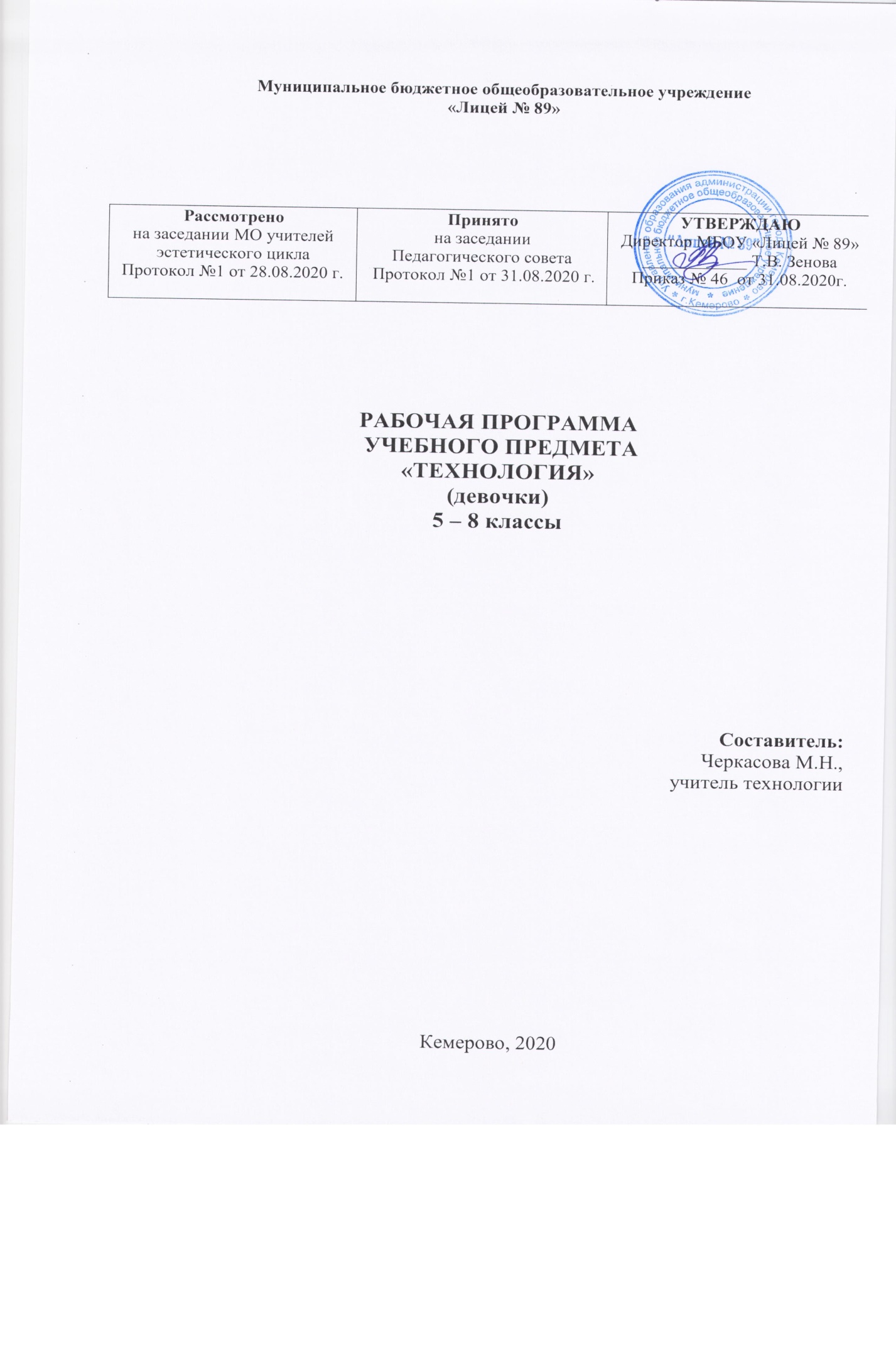 Планируемые результаты освоения учебного предмета «Технология» (девочки)Рабочая программа учебного предмета «Технология» (девочки) для учащихся 5-8 классов разработана на основе требований к результатам освоения основной образовательной программы основного общего образования с учетом направлений программ, включенных в структуру основной образовательной программы, и обеспечивает достижение планируемых результатов освоения основной образовательной программы основного общего образования.	Рабочая программа по технологии имеет цель:формирование целостного мировоззрения, соответствующего современному уровню развития науки и общественной практики; проявление познавательной активности в области предметной технологической деятельности;формирование ответственного отношения к учению, готовности и способности обучающихся к саморазвитию и самообразованию на основе мотивации к обучению и познанию; овладение элементами организации умственного и физического труда;самооценка умственных и физических способностей для труда в различных сферах с позиций будущей социализации и стратификации;развитие трудолюбия и ответственности за качество своей деятельности;становление самоопределения в выбранной сфере будущей профессиональной деятельности, планирование образовательной и профессиональной карьеры,осознание необходимости общественно полезного труда как условия безопасной и эффективной социализации;формирование коммуникативной компетентности в общении и сотрудничестве со сверстниками; умение общаться при коллективном выполнении работ или проектов с учетом общности интересов и возможностей членов трудового коллектива; проявление технико-технологического и экономического мышления при организации своей деятельности;самооценка готовности к предпринимательской деятельности в сфере технологий,к рациональному ведению домашнего хозяйства;формирование основ экологической культуры, соответствующей современному уровню экологического мышления; бережное отношение к природным и хозяйственным ресурсам;развитие эстетического сознания через освоение художественного наследия народов России, творческой деятельности эстетического характера; формирование индивидуально–личностных позиций учащихся.Метапредметные результаты освоения обучающимися предмета «Технология» в основной школе:самостоятельное определение цели своего обучения, постановка и формулировка для себя новых задач вучебе и познавательной деятельности;алгоритмизированное планирование процесса познавательно-трудовой деятельности;определение адекватных имеющимся организационным и материально-техническим условиям способов решения учебной или трудовой задачи на основе заданных алгоритмов;комбинирование известных алгоритмов технического и технологического творчества в ситуациях, не предполагающих стандартного применения одного из них; поиск новых решений возникшей технической или организационной проблемы;выявление потребностей, проектирование и создание объектов, имеющих потребительную стоимость; самостоятельная организация и выполнение различных творческих работ по созданию технических изделий;виртуальное и натурное моделирование технических объектов и технологических процессов; проявление инновационного подхода к решению учебных и практических задач в процессе моделирования изделия или технологического процесса;формирование и развитие компетентности в области использования информационно – коммуникационных технологий; выбор для решения познавательных и коммуникативных задач различных источников информации, включая энциклопедии, словари, интернет-ресурсы и другие базы данных;организация учебного сотрудничества и совместной деятельности с учителем и сверстниками; согласование и координация совместной познавательно-трудовой деятельности с другими ее участниками;объективное оценивание вклада своей познавательно-трудовой деятельности в решение общих задач коллектива;оценивание своей познавательно-трудовой деятельности с точки зрения нравственных, правовых норм, эстетических ценностей по принятым в обществе и коллективе требованиям и принципам;соблюдение норм и правил безопасности познавательно-трудовой деятельности и созидательного труда, соблюдение норм и правил культуры труда в соответствии с технологической культурой производства;оценивание правильности выполнения учебной задачи, собственных возможностей ее решения; диагностика результатов познавательно-трудовой деятельности по принятым критериям и показателям; обоснование путей и средств устранения ошибок или разрешения противоречий в выполняемых технологических процессах;формирование и развитие экологического мышления, умение применять его в познавательной, коммуникативной, социальной практике и профессиональной ориентации.Личностные, метапредметные   и предметные результаты  освоения курса технологии направленына:осознание роли техники и технологий для прогрессивного развития общества; формирование целостного представления о техносфере, сущности технологической культуры; классификация видов и назначения методов получения и преобразования материалов, энергии, информации, объектов живой природы и социальной среды, а также соответствующих технологий промышленного производства; ориентация в имеющихся и возможных средствах и технологиях создания объектов труда;распознавание видов, назначения материалов, инструментов и оборудования, применяемого в технологических процессах; оценка технологических свойств сырья, материалов и областей их применения;рациональное использование учебной и дополнительной технической и технологической информации для проектирования и создания объектов труда;владение средствами и формами графического отображения объектов или процессов, правилами выполнения графической документации, овладения методами чтения технической, технологической и инструктивной информации;формирование умений устанавливать взаимосвязь знаний по разным учебным предметам для решения прикладных учебных задач;применение общенаучных знаний по предметам естественно-математического цикла в процессе подготовки и осуществления технологических процессов для обоснования и аргументации рациональности деятельности; применение элементов прикладной экономики при обосновании технологий и проектов.овладение алгоритмами и методами решения организационных и технико-технологических задач; овладение элементами научной организации труда, формами деятельности, соответствующими культуре труда и технологической культуре производства. В трудовой сфере:планирование технологического процесса и процесса труда; подбор материалов с учетом характера объекта труда и технологии; подбор инструментов и оборудования с учетом требований технологии и материально-энергетических ресурсов;овладение методами учебно–исследовательской и проектной деятельности, решения творческих задач, моделирования конструирования; проектирование последовательности операций и составление операционной карты работ;выполнение технологических операций с соблюдением установленных норм, стандартов и ограничений; соблюдение трудовой и технологической дисциплины; соблюдение норм и правил безопасности труда, пожарной безопасности, правил санитарии и гигиены;выбор и использование кодов, средств и видов представления технической и технологической информации в соответствии с коммуникативной задачей, сферой и ситуацией общения;контроль промежуточных и конечных результатов труда по установленным критериям и показателям с использованием контрольных и измерительных инструментов; выявление допущенных ошибок в процессе труда и обоснование способов их исправления;документирование результатов труда и проектной деятельности; расчет себестоимости продукта труда; примерная экономическая оценка возможной прибыли с учетом сложившейся ситуации на рынке товаров и услуг. В мотивационной сфере:оценивание своей способности и готовности к труду в конкретной предметной деятельности; осознание ответственности за качество результатов труда;согласование своих потребностей и требований с потребностями и требованиями других участников познавательно-трудовой деятельности;выбор профиля технологической подготовки в старших классах полной средней школы или профессии в учреждениях начального профессионального или среднего специального обучения;выраженная готовность к труду в сфере материального производства или сфере услуг; оценивание своей способности и готовности к предпринимательской деятельности;стремление к экономии и бережливости в расходовании времени, материалов, денежных средств и труда; наличие экологической культуры при обосновании объекта труда и выполнении работ. В эстетической сфере:овладение методами эстетического оформления изделий, обеспечения сохранности продуктов труда, дизайнерского проектирования изделия; разработка варианта рекламы выполненного объекта или результата труда;рациональное и эстетическое оснащение рабочего места с учетом требовании	 эргономики и элементов научной организации труда;умение выражать себя в доступных видах и формах художественного – прикладного творчества; художественное оформление объекта труда и оптимальное планирование работ;разработка варианта рекламы выполненного объекта или результатов труда;рациональный выбор рабочего костюма и опрятное содержание рабочей одежды. В коммуникативной сфере: • практическое освоение умений, составляющих основу коммуникативной компетентности: действовать с учетом позиции другого и уметь согласовывать свои действия; устанавливать и поддерживать необходимые контакты с другими людьми; удовлетворительно владеть нормами и техникой общения; определять цели коммуникации, оценивать ситуацию, учитывать намерения и способы коммуникации партнера, выбирать адекватные стратегии коммуникации; • установление рабочих отношений в группе для выполнения практической работы или проекта, эффективное сотрудничество и способствование эффективной кооперации; интегрирование в группу сверстников и построение продуктивного взаимодействия со сверстниками и учителем; • сравнение разных точек зрения перед принятием решения и осуществления выбора; аргументирование своей точки зрения, отстаивание в споре своей позиции невраждебным для оппонентов образом; • адекватное использование речевых средств для решения различных коммуникативных задач; овладение устной и письменной речью; построение монологических контекстных высказываний; публичная презентация и защита проекта изделий, продукта труда или услуги;В физиолого-психологической сфере:развитие моторики и координации движений рук при работе с ручными инструментами и выполнении операций с помощью машин и механизмов;достижение необходимой точности движений при выполнении различных технологических операций;соблюдение требуемой величины усилия, прикладываемого к инструменту, с учетом технологических требований;сочетание образного и логического мышления в процессе проектной деятельности.В ходе освоения курса учащиеся получают возможность научиться:Технологии ведения домаРаздел «Кулинария»самостоятельно готовить для своей семьи простые кулинарные блюда из сырых и варёных овощей и фруктов, молока и молочных продуктов, яиц, рыбы, мяса, птицы, различных видов теста, круп, бобовых и макаронных изделий, отвечающие требованиям рационального питания, соблюдая правильную технологическую последовательность приготовления, санитарно-гигиенические требования и правила безопасной работы;составлять рацион питания на основе физиологических потребностей организма;выбирать пищевые продукты для удовлетворения потребностей организма в белках, углеводах, жирах, витаминах, минеральных веществах; организовывать своё рациональное питание в домашних условиях; применять различные способы обработки пищевых продуктов с целью сохранения в них питательных веществ;применять основные виды и способы консервирования и заготовки пищевых продуктов в домашних условиях;экономить электрическую энергию при обработке пищевых продуктов; оформлять приготовленные блюда, сервировать стол; соблюдать правила этикета за столом;определять виды экологического загрязнения пищевых продуктов; оценивать влияние техногенной сферы на окружающую среду и здоровье человека;выполнять мероприятия по предотвращению негативного влияния техногенной сферы на окружающую среду и здоровье человека.Раздел « Создание изделий из текстильных и поделочных материалов»изготавливать с помощью ручных инструментов и оборудования для швейных и декоративно-прикладных работ, швейной машины простые по конструкции модели швейных изделий, пользуясь технологической документацией;выполнять влажно-тепловую обработку швейных изделий;выполнять несложные приёмы моделирования швейных изделий, в том числе с использованием традиций народного костюма;использовать при моделировании зрительные иллюзии в одежде; определять и исправлять дефекты швейных изделий;выполнять художественную отделку швейных изделий;изготавливать изделия декоративно-прикладного искусства, региональных народных промыслов; определять основные стили в одежде и современные направления моды.Раздел «Технологии исследовательской, опытнической и проектной деятельности»планировать и выполнять учебные технологические проекты;выявлять и формулировать проблему; обосновывать цель проекта, конструкцию изделия, сущность итогового продукта или желаемого результата; планировать этапы выполнения работ; составлять технологическую карту изготовления изделия; выбирать средства реализации замысла; осуществлять технологический процесс; контролировать ход и результаты выполнения проекта; представлять результаты выполненного проекта: пользоваться основными видами проектной документации; готовить пояснительную записку к проекту; оформлять проектные материалы; представлять проект к защите;организовывать и осуществлять проектную деятельность на основе установленных норм и стандартов, поиска новых технологических решений; планировать и организовывать технологический процесс с учётом имеющихся ресурсов и условий;осуществлять презентацию, экономическую и экологическую оценку проекта, давать примерную оценку стоимости произведённого продукта как товара на рынке; разрабатывать вариант рекламы для продукта труда.Раздел «Современное производство и профессиональное самоопределение»планировать варианты личной профессиональной карьеры и путей получения профессионального образования на основе соотнесения своих интересов и возможностей с содержанием и условиями труда по массовым профессиям и их востребованностью на региональном рынке труда;планировать профессиональную карьеру;рационально выбирать пути продолжения образования или трудоустройства;ориентироваться в информации по трудоустройству и продолжению образования;оценивать свои возможности и возможности своей семьи для предпринимательской деятельности.Содержание учебного предметаНа изучение учебного предмета, курса отводится 245 часов: в 5 классе70 часов(2часа в неделю),                                                    в 6 классе  70 часов (2 часа в неделю),  в 7 классе 70 часов (2 часа в неделю),в 8 классе 35 часа (1 часа в неделю).    Направление  «ТЕХНОЛОГИИ ВЕДЕНИЯ ДОМА»  5 классРаздел «Кулинария» (14 ч)Санитария и гигиена на кухне (2 ч)Теоретические сведенияСанитарно-гигиенические требования к лицам, приготовляющим пищу, к приготовлению пищи, хранению продуктов и готовых блюд.     Необходимый набор посуды для приготовления пищи. Правила и последовательность мытья посуды. Уход за поверхностью стен и пола. Современные моющие и чистящие средства для ухода за посудой, поверхностью стен и пола.       Безопасные приёмы работы на кухне. Правила безопасной работы с газовыми плитами, электронагревательными приборами, горячей посудой и жидкостью, ножом и приспособлениями. Первая помощь при порезах и ожогах паром или кипятком.Лабораторно-практические работыПодготовка посуды и инвентаря к приготовлению пищи.Физиология питания(2 ч)Теоретические сведенияПитание как физиологическая потребность. Пищевые (питательные) вещества. Значение белков, жиров, углеводов для жизнедеятельности человека. Пищевая пирамида. Роль витаминов, минеральных веществ и воды в обмене веществ, их содержание в пищевых продуктах. Пищевые отравления. Правила, позволяющие их избежать. Первая помощь при отравлениях. Режим питания.Лабораторно-практические работыСоставление индивидуального режима питания и дневного рациона на основе пищевой пирамиды.Бутерброды и горячие напитки(2 ч)Теоретические сведенияПродукты, применяемые для приготовления бутербродов. Значение хлеба в питании человека. Профессия пекарь. Виды бутербродов. Технология приготовления бутербродов. Инструменты и приспособления для нарезания продуктов. Требования к качеству готовых бутербродов. Условия и сроки их хранения. Подача бутербродов.Виды горячих напитков (чай, кофе, какао, цикорий, горячий шоколад). Сорта чая, их вкусовые достоинства, полезные свойства. Влияние эфирных масел, воды на качество напитка. Технология заваривания, подача чая. Сорта и виды кофе. Устройства для размола зёрен кофе. Технология приготовления кофе, подача напитка. Приборы для приготовления кофе. Получение какао-порошка. Технология приготовления какао, подача напитка.Лабораторно-практические работыПриготовление и оформление бутербродов.Приготовление горячих напитков (чай, кофе, какао). Дегустация блюд. Оценка качества.Соблюдение правил безопасного труда при работе с ножом и горячей жидкостьюБлюда из круп, бобовых и макаронных изделий(2 ч)Теоретические сведенияВиды круп, бобовых и макаронных изделий, применяемых в питании человека. Подготовка продуктов к приготовлению блюд. Посуда для приготовления блюд. Технология приготовления крупяных рассыпчатых, вязких и жидких каш. Требования к качеству каши. Применение бобовых в кулинарии. Подготовка их к варке, время варки. Технология приготовления блюд из макаронных изделий. Подача готовых блюд.Лабораторно-практические работыПриготовление и оформление блюд из круп, бобовых и макаронных изделий.Дегустация блюд. Оценка качества.Блюда из овощей и фруктов(2 ч)Теоретические сведенияПищевая (питательная) ценность овощей и фруктов. Содержание в них витаминов, минеральных солей, глюкозы, клетчатки. Содержание влаги в продуктах, её влияние на качество и сохранность продуктов. Способы хранения овощей и фруктов. Свежезамороженные овощи. Подготовка к заморозке, хранение и условия кулинарного использования свежезамороженных продуктов.Влияние экологии окружающей среды на качество овощей и фруктов. Определение доброкачественности овощей по внешнему виду. Методы определения количества нитратов в овощах с помощью измерительных приборов, в химических лабораториях, с помощью бумажных индикаторов в домашних условиях. Способы удаления лишних нитратов из овощей.Общие правила механической кулинарной обработки овощей. Особенности обработки листовых и пряных овощей, лука и чеснока, тыквенных овощей, томатов, капустных овощей.Правила кулинарной обработки, обеспечивающие сохранение цвета овощей и витаминов. Правила измельчения овощей, наиболее распространённые формы нарезки овощей. Инструменты и приспособления для нарезки.Использование салатов в качестве самостоятельных блюд и дополнительных гарниров к мясным и рыбным блюдам. Технология приготовления салата из сырых овощей (фруктов). Украшение готовых блюд продуктами, входящими в состав салатов, зеленью.Значение и виды тепловой обработки продуктов (варка, припускание, бланширование, жарение, пассерование, тушение, запекание). Преимущества и недостатки различных способов тепловой обработки овощей. Технология приготовления салатов и винегретов из варёных овощей. Условия варки овощей для салатов и винегретов, способствующие сохранению питательных веществ и витаминов. Требования к качеству и оформлению готовых блюд.Лабораторно-практические работыМеханическая кулинарная обработка овощей и фруктов.Определение содержания нитратов в овощах.Приготовление и оформление блюд из сырых и варёных овощей и фруктов.Дегустация блюд. Оценка качества.Блюда из яиц(2 ч)Теоретические сведенияЗначение яиц в питании человека. Использование яиц в кулинарии. Меры предосторожности при работе с яйцами. Способы определения свежести яиц. Способы хранения яиц. Технология приготовления блюд из яиц. Приспособления для взбивания. Способы варки куриных яиц: всмятку, в «мешочек», вкрутую. Подача варёных яиц. Жарение яиц: приготовление яичницы-глазуньи, омлета натурального. Подача готовых блюд.Лабораторно-практические работыОпределение свежести яиц. Приготовление блюд из яиц. Дегустация блюд. Оценка качества.Приготовление завтрака. Сервировка стола к завтраку(2 ч)Теоретические сведенияМеню завтрака. Понятие о калорийности продуктов. Понятие о сервировке стола. Особенности сервировки стола к завтраку. Набор столового белья, приборов и посуды для завтрака. Способы складывания салфеток. Правила поведения за столом и пользования столовыми приборами.Лабораторно-практические работыРазработка меню завтрака. Приготовление завтрака.Сервировка стола к завтраку. Складывание салфеток.Раздел «Технологии домашнего хозяйства» (2час)Интерьер кухни, столовой(2 ч)Теоретические сведенияПонятие об интерьере. Требования к интерьеру: эргономические, санитарно-гигиенические, эстетические.Создание интерьера кухни с учётом запросов и потребностей семьи и санитарно-гигиенических требований. Планировка кухни. Разделение кухни на зону приготовления пищи (рабочая зона) и зону приёма пищи (зона столовой). Оборудование кухни и его рациональное размещение в интерьере. Цветовое решение кухни. Использование современных материалов в отделке кухни. Декоративное оформление. Современные стили в оформлении кухни. Проектирование кухни с помощью ПК.Лабораторно-практические работыРазработка плана размещения оборудования на кухне-столовой.Проектирование кухни с помощью ПК.Раздел «Электротехника»(2 ч)Бытовые электроприборы (2 ч)Теоретические сведенияОбщие сведения о видах, принципе действия и правилах эксплуатации бытовых электроприборов на кухне: бытового холодильника, микроволновой печи (СВЧ), посудомоечной машины.Лабораторно-практические работыИзучение потребности в бытовых электроприборах на кухне. Изучение безопасных приёмов работы с бытовыми электроприборами. Изучение правил эксплуатации микроволновой печи и бытового холодильника.Раздел «Создание изделий из текстильных материалов» (22ч)Свойства текстильных материалов (4 ч)Теоретические сведенияКлассификация текстильных волокон. Способы получения и свойства натуральных волокон растительного происхождения. Изготовление нитей и тканей в условиях прядильного, ткацкого и отделочного современного производства и в домашних условиях. Основная и уточная нити в ткани. Ткацкие переплетения: полотняное, саржевое, сатиновое и атласное. Лицевая и изнаночная стороны ткани.Общие свойства текстильных материалов: физические, эргономические, эстетические, технологические. Виды и свойства текстильных материалов из волокон растительного происхождения: хлопчатобумажных и льняных тканей, ниток, тесьмы, лент. Профессии оператор прядильного производства, ткач.Лабораторно-практические работыОпределение направления долевой нити в ткани.Определение лицевой и изнаночной сторон в ткани.Сравнительный анализ прочности окраски тканей.Изучение свойств тканей из хлопка и льна.Конструирование швейных изделий (4 ч)Теоретические сведенияПонятие о чертеже и выкройке швейного изделия. Инструменты и приспособления для изготовления выкройки. Определение размеров швейного изделия. Расположение конструктивных линий фигуры. Снятие мерок. Особенности построения выкроек салфетки, подушки для стула, фартука, прямой юбки с кулиской на резинке, сарафана, топа. Подготовка выкройки к раскрою. Копирование готовой выкройки. Правила безопасной работы ножницами.Лабораторно-практические работыИзготовление выкроек для образцов ручных и машинных работ.Снятие мерок и изготовление выкройки проектного изделия.Подготовка выкройки проектного изделия к раскрою.Швейная машина (4 ч)Теоретические сведенияСовременная бытовая швейная машина с электрическим приводом. Основные узлы швейной машины. Организация рабочего места для выполнения машинных работ. Подготовка швейной машины к работе: намотка нижней нитки на шпульку, заправка верхней и нижней ниток, выведение нижней нитки наверх. Приёмы работы на швейной машине: начало работы, поворот строчки под углом, закрепление машинной строчки в начале и конце работы, окончание работы. Неполадки, связанные с неправильной заправкой ниток. Назначение и правила использования регулирующих механизмов: переключателя вида строчек, регулятора длины стежка, клавиши шитья назад. Правила безопасной работы на швейной машине.Лабораторно-практические работыУпражнение в шитье на швейной машине, не заправленной нитками.Заправка швейной машины нитками. Упражнение в шитье на швейной машине, заправленной нитками.Исследование работы регулирующих механизмов швейной машины.Выполнение прямой и зигзагообразной строчек с изменением длины стежка.Упражнение в выполнении закрепок.Технология изготовления швейных изделий (10 ч)Теоретические сведенияПодготовка ткани к раскрою. Раскладка выкроек на ткани с учётом направления долевой нити. Особенности раскладки выкроек в зависимости от ширины ткани и направления рисунка. Инструменты и приспособления для раскроя. Обмеловка выкройки с учётом припусков на швы. Выкраивание деталей швейного изделия. Критерии качества кроя. Правила безопасной работы портновскими булавками, швейными иглами и ножницами.Понятие о стежке, строчке, шве. Инструменты и приспособления для ручных работ. Требования к выполнению ручных работ. Правила выполнения прямого стежка. Способы переноса линий выкройки на детали кроя: с помощью резца-колёсика, прямыми стежками, с помощью булавок.Основные операции при ручных работах: предохранение срезов от осыпания — ручное обмётывание; временное соединение деталей — смётывание; временное закрепление подогнутого края — замётывание (с открытым и закрытым срезами).Основные операции при машинной обработке изделия: предохранение срезов от осыпания — машинное обмётывание зигзагообразной строчкой и оверлоком; постоянное соединение деталей — стачивание; постоянное закрепление подогнутого края — застрачивание (с открытым и закрытым срезами). Требования к выполнению машинных работ.Оборудование для влажно-тепловой обработки ткани. Правила выполнения влажно-тепловых работ. Основные операции влажно-тепловой обработки: приутюживание, разутюживание, заутюживание.Классификация машинных швов: соединительных (стачной шов вразутюжку и стачной шоввзаутюжку) и краевых (шов вподгибку с открытым срезом и шов вподгибку с открытым обмётанным срезом, шов вподгибку с закрытым срезом).Последовательность изготовления швейных изделий. Технология пошива салфетки, фартука, юбки. Обработка накладных карманов. Обработка кулиски под мягкий пояс (в фартуке), резинку (в юбке). Профессии закройщик, портной.Лабораторно-практические работыРаскладка выкроек на ткани. Раскрой швейного изделия.Изготовление образцов ручных и машинных работ.Проведение влажно-тепловых работ.Обработка проектного изделия по индивидуальному плану.Раздел «Художественные ремёсла» (10час)Декоративно-прикладное искусство (2 ч)Теоретические сведенияПонятие «декоративно-прикладное искусство». Традиционные и современные виды декоративно-прикладного искусства России: узорное ткачество, вышивка, кружевоплетение, вязание, роспись по дереву, роспись по ткани, ковроткачество. Знакомство с творчеством народных умельцев своего края, области, села.Приёмы украшения праздничной одежды в старину: отделка изделий вышивкой, тесьмой; изготовление сувениров к праздникам. Профессия художник декоративно-прикладного искусства и народных промыслов.Лабораторно-практические работыЭкскурсия в краеведческий музей (музей этнографии, школьный музей).Изучение лучших работ мастеров декоративно-прикладного искусства родного края.Зарисовка и фотографирование наиболее интересных образцов рукоделия.Основы композиции и законы восприятия цвета при создании предметов декоративно-прикладного искусства (2 ч)Теоретические сведенияПонятие композиции. Правила, приёмы и средства композиции. Статичная и динамичная, ритмическая и пластическая композиция. Симметрия и асимметрия. Фактура, текстура и колорит в композиции.Понятие орнамента. Символика в орнаменте. Применение орнамента в народной вышивке. Стилизация реальных форм. Приёмы стилизации. Цветовые сочетания в орнаменте. Ахроматические и хроматические цвета. Основные и дополнительные, тёплые и холодные цвета. Гармонические цветовые композиции.Возможности графических редакторов ПК в создании эскизов, орнаментов, элементов композиции, в изучении различных цветовых сочетаний. Создание композиции на ПК с помощью графического редактора.Лабораторно-практические работыЗарисовка природных мотивов с натуры, их стилизация.Создание графической композиции, орнамента на ПК или на листе бумаги в клетку.Лоскутное шитьё (6 ч)Теоретические сведенияКраткие сведения из истории создания изделий из лоскутов. Возможности лоскутной пластики, её связь с направлениями современной моды. Традиционные узоры в лоскутном шитье: «спираль», «изба» и др.Материалы для лоскутного шитья, подготовка их к работе. Инструменты и приспособления. Лоскутное шитьё по шаблонам: изготовление шаблонов из плотного картона, выкраивание деталей, создание лоскутного верха (соединение деталей между собой). Аппликация и стёжка (выстёгивание) в лоскутном шитье. Технология соединения лоскутного верха с подкладкой и прокладкой. Обработка срезов лоскутного изделия.Лабораторно-практические работыИзготовление образцов лоскутных узоров. Изготовление проектного изделия в технике лоскутного шитья.Раздел «Технологии творческой и опытнической деятельности» (20ч)Исследовательская и созидательная деятельностьТеоретические сведенияПонятие о творческой проектной деятельности, индивидуальных и коллективных творческих проектах. Цель и задачи проектной деятельности в 5 классе. Составные части годового творческого проекта пятиклассников.Этапы выполнения проекта. Поисковый (подготовительный) этап: выбор темы проекта, обоснование необходимости изготовления изделия, формулирование требований к проектируемому изделию. Разработка нескольких вариантов изделия и выбор наилучшего. Технологический этап: разработка конструкции и технологии изготовления изделия, подбор материалов и инструментов, организация рабочего места, изготовление изделия с соблюдением правил безопасной работы, подсчёт затрат на изготовление. Заключительный (аналитический) этап: окончательный контроль готового изделия. Испытание изделия. Анализ того, что получилось, а что нет. Защита проекта.Практические работыТворческий проект по разделу «Технологии домашнего хозяйства».Творческий проект по разделу «Кулинария».Творческий проект по разделу «Создание изделий из текстильных материалов».Творческий проект по разделу «Художественные ремёсла».Составление портфолио и разработка электронной презентации.Презентация и защита творческого проекта.Варианты творческих проектов:«Планирование кухни-столовой», «Приготовление воскресного завтрака для всей семьи», «Столовое белье», «Фартук для работы на кухне», «Наряд для завтрака», «Лоскутное изделие для кухни-столовой», «Лоскутная мозаика» и др.Направление  «ТЕХНОЛОГИИ ВЕДЕНИЯ ДОМА»  6 классРаздел «Кулинария» (14 ч)Блюда из рыбы и нерыбных продуктов моря ( 4 ч)Теоретические сведенияПищевая ценность рыбы и нерыбных продуктов моря. Содержание в них белков, жиров, углеводов, витаминов. Виды рыбы и нерыбных продуктов моря, продуктов из них. Маркировка консервов.Признаки доброкачественности рыбы. Условия и сроки хранения рыбной продукции. Оттаивание мороженной рыбы. Вымачивание соленой рыбы. Разделка рыбы. Тепловая обработка рыбы.Технология приготовления блюд из  рыбы и нерыбных продуктов моря. Подача готовых блюд. Требования к качеству готовых блюд.    Лабораторно-практические работыОпределение свежести рыбы. Приготовление блюда из рыбы. Определение качества термической обработки рыбных блюд. Приготовление блюд из морепродуктов.Блюда из мяса  (4 ч)Теоретические сведенияЗначение мясных блюд в питании. Виды мяса и субпродуктов. Признаки доброкачественности мяса. Органолептические методы определения доброкачественности мяса. Условия и сроки хранения мясной продукции. Оттаивание мороженного мяса. Подготовка мяса к тепловой обработке. Санитарные требования при обработке мяса. Оборудование и инвентарь, применяемые при механической и тепловой обработке мяса. Виды тепловой обработки мяса. Определение качества термическойобработки мясных блюд. Технология приготовления блюд из мяса. Подача к столу. Гарниры к мясным блюдам.Лабораторно-практические работыОпределение доброкачественности мяса и мясных продуктов. Приготовление блюда из мяса.Блюда из птицы (2ч)Теоретические сведенияВиды домашней и сельскохозяйственной птицы и их кулинарное употребление.. Способы определения качества птицы. Подготовка птицы в к тепловой обработке. Способы разрезания птицы на части. Оборудование и инвентарь, применяемой при механической и тепловой обработке птицы. Виды тепловой обработки птицы. Технология приготовления блюд из птицы. Оформление готовых блюд и подача их к столу.Лабораторно-практические работыПриготовление блюда из птицы.Заправочные супы (2ч)Теоретические сведенияЗначение супов в рационе питания. Технология приготовления бульонов, используемых при приготовлении заправочных супов. Технология приготовления щей, борща, рассольника, солянки, овощных супов и супов с крупами и мучными изделиями. Оценка готового блюда. Оформление готового супа и пдача к столу. Виды заправочных супов. Лабораторно-практические работыПриготовление заправочного супа.Приготовление обеда. Сервировка стола к обеду (2ч)Теоретические сведенияМеню обеда. Сервировка стола к обеду. Набор столового белья, приборов и посуды для обеда. Подача блюд. Правила поведения за столом и пользования столовыми приборами.Лабораторно-практические работыСоставление меню обеда. Приготовление обеда. Сервировка стола к обеду. Определение калорийности блюд.Раздел «Художественные ремесла» (8 ч)Вязание крючком (4 ч)Теоретические сведенияКраткие сведения из истории старинного рукоделия – вязание. Вязаные изделия в современной моде. Материалы и инструменты для вязания. Виды крючков и спиц. Правила подбора инструментов в зависимости от вида изделия и толщины нити. Организация рабочего места при вязании. Расчет количества петель для изделия. Отпаривание и сборка готового изделия.Основные виды петель при вязании крючком. Условные обозначения, применяемые при вязании крючком. Вязание полотна: начало вязания, вязание рядами, основные способы вывязывания петель, закрепление вязания. Вязание по кругу: основное кольцо, способы вязания по кругу.Лабораторно-практические работыВывязывание полотна из столбиков с накидом несколькими способами.Выполнение плотного вязания по кругу.Вязание спицами (4 час)Теоретические сведенияВязание спицами узоров из лицевых и изнаночных петель: набор петель на спицы, применение схем узоров с условными обозначениями. Кромочные, лицевые и изнаночные петли, закрытие петель последнего ряда. Вязание полотна лицевыми и изнаночными петлями. Вязание цветных узоров. Создание схем для вязания. Профессия вязальщица текстильно – галантерейных изделий.Лабораторно-практические работыВыполнение образцов вязок лицевыми и изнаночными петлями. Разработка схемы.Раздел «Создание изделий из текстильных  материалов» (24 ч)Свойства текстильных материалов (2ч)Теоретические сведенияКлассификация текстильных химических волокон. Способы их получения. Виды и свойства искусственных и синтетических тканей. Виды нетканых материалов из химических волокон. Профессия оператор в производстве химических волокон.Лабораторно-практические работыИзучение свойств текстильных материалов из химических волокон. Конструирование швейных изделий (4ч)Теоретические сведения Понятие о плечевой одежде. Понятие об одежде с цельнокроеным и втачным рукавом. Определение размеров фигуры человека. Снятие мерок для изготовления плечевой одежды. Построение чертежа основы плечевого изделия с цельнокроеным рукавом.Лабораторно-практические работыИзготовление выкроек для образцов ручных и машинных работ.Снятие мерок и построение чертежа швейного изделия с цельнокроеным рукавом в натуральную величину (проектное изделие).Моделирование швейных изделий (2ч)Теоретические сведенияПонятие о моделировании одежды. Моделирование формы выреза горловины. Моделирование плечевой одежды с застёжкой на пуговицах. Моделирование отрезной плечевой одежды. Приёмы изготовления выкроек дополнительных деталей изделия: подкройной обтачки горловины спинки, подкройной обтачки горловины переда, подборта. Подготовка выкройки к раскрою. Профессия художник по костюму.Лабораторно-практические работыМоделирование выкройки проектного изделия.Подготовка выкройки проектного изделия к раскрою.Швейная машина (2ч)Теоретические сведенияУстройство машинной иглы. Неполадки в работе швейной машины, связанные с неправильной установкой иглы, её поломкой. Замена машинной иглы. Неполадки в работе швейной машины, связанные с неправильным натяжением ниток. Дефекты машинной строчки: петляние сверху и снизу, слабая и стянутая строчка. Приспособления к швейным машинам. Назначение и правила использования регулятора натяжения верхней нитки. Обмётывание петель и пришивание пуговицы с помощью швейной машины.Подготовка выкройки к раскрою.Лабораторно-практические работыУстранение дефектов машинной строчки.Применение приспособлений к швейной машине. Выполнение прорезных петель. Пришивание пуговицы.Технология изготовления швейных изделий (14ч)Теоретические сведенияТехнология изготовления плечевого швейного изделия с цельнокроеным рукавом. Последовательность подготовки ткани к раскрою. Правила раскладки выкроек на ткани. Правила раскроя. Выкраивание деталей из прокладки. Критерии качества кроя. Правила безопасной работы с иголками и булавками.Понятие о дублировании деталей кроя. Технология соединения детали с клеевой прокладкой. Правила безопасной работы утюгом.Способы переноса линий выкройки на детали кроя с помощью прямых копировальных стежков.Основные операции при ручных работах: временное соединение мелкой детали с крупной — примётывание; временное ниточное закрепление стачанных и вывернутых краёв — вымётывание.Основные машинные операции: присоединение мелкой детали к крупной — притачивание; соединение деталей по контуру с последующим вывёртыванием — обтачивание. Обработка припусков шва перед вывёртыванием.Классификация машинных швов: соединительные (стачной взаутюжку и стачной вразутюжку). Обработка мелких деталей швейного изделия обтачным швом — мягкого пояса, бретелей.Подготовка и проведение примерки плечевой одежды с цельнокроеным рукавом. Устранение дефектов после примерки.Последовательность изготовления плечевой одежды с цельнокроеным рукавом. Технология обработки среднего шва с застежкой и разрезом, плечевых швов, нижних срезов рукавов. Обработка срезов подкройной обтачкой с расположением её на изнаночной или лицевой стороне изделия. Обработка застёжки подбортом. Обработка боковых швов. Соединение лифа с юбкой. Обработка нижнего среза изделия. Обработка разреза в шве. Окончательная отделка изделия. Профессия технолог-конструктор.Лабораторно-практические работыРаскрой швейного изделия.Дублирование деталей клеевой прокладкой.Изготовление образцов ручных и машинных работ.Обработка мелких деталей проектного изделия.Подготовка изделия к примерке. Проведение примерки проектного изделия.Обработка среднего шва спинки, плечевых и нижних срезов рукавов; горловины и застёжки проектного изделия; боковых срезов и отрезного изделия; нижнего среза изделия.Окончательная обработка изделия.Раздел «Технологии домашнего хозяйства» (4 час)Интерьер жилого дома (2ч)Теоретические сведенияПонятие о жилом помещении: жилой дом, квартира, комната, многоквартирный дом. Зонирование пространства жилого дома. Организация зон приготовления и приёма пищи, отдыха и общения членов семьи, приёма гостей, зоны сна, санитарно-гигиенической зоны. Зонирование комнаты подростка.Понятие о композиции в интерьере. Интерьер жилого дома. Современные стили в интерьере. Использование современных материалов и подбор цветового решения в отделке квартиры. Виды отделки потолка, стен, пола. Декоративное оформление интерьера. Применение текстиля в интерьере. Основные виды занавесей для окон.Лабораторно-практические работыВыполнение электронной презентации «Декоративное оформление интерьера». Разработка плана жилого дома. Подбор современных материалов для отделки потолка, стен, пола. Изготовление макета оформления окон.Комнатные растения в интерьере (2ч)Теоретические сведенияПонятие о фитодизайне как искусстве оформления интерьера, создания композиций с использованием растений. Роль комнатных растений в интерьере. Приёмы размещения комнатных растений в интерьере: одиночные растения, композиция из горшечных растений, комнатный садик, террариум.Требования растений к окружающим условиям. Светолюбивые, теневыносливые и тенелюбивые растения. Разновидности комнатных растений: декоративно-листные, декоративно-цветущие комнатные, декоративно-цветущие горшечные, кактусы и суккуленты. Виды растений по внешним данным: злаковидные, растения с прямостоячими стеблями, лианы и ампельные растения, розеточные, шарообразные и кустистые растения.Технологии выращивания комнатных растений. Влияние растений на микроклимат помещения. Правила ухода за комнатными растениями. Пересадка и перевалка комнатного растения. Технологии выращивания цветов без почвы: гидропоника, на субстратах, аэропоника. Профессия садовник.Лабораторно-практические работыПеревалка (пересадка) комнатных растений.Уход за растениями в кабинете технологии, классной комнате, холлах школыРаздел «Технологии творческой и опытнической деятельности» (20 час)Исследовательская и созидательная деятельностьТеоретические сведенияЦель и задачи проектной деятельности в 6 классе. Составные части годового творческого проекта шестиклассников.Практические работыТворческий проект по разделу «Технологии домашнего хозяйства»».Творческий проект по разделу «Кулинария».Творческий проект по разделу «Создание изделий из текстильных материалов».Творческий проект по разделу «Художественные ремёсла».Составление портфолио и разработка электронной презентации.Презентация и защита творческого проекта.Варианты творческих проектов:«Растение в интерьере жилого дома», «Планирование комнаты подростка», «Приготовление воскресного семейного обеда», «Наряд для семейного обеда», «Вяжем аксессуары крючком или спицами», «Любимая вязаная игрушка» и др.Направление  «ТЕХНОЛОГИИ ВЕДЕНИЯ ДОМА»  7 классРаздел «Кулинария»(14 час)Блюда из молока и кисломолочных продуктов (4ч)Теоретические сведенияЗначение молока и кисломолочных продуктов в питании человека. Натуральное (цельное) молоко. Молочные продукты. Молочные консервы. Кисломолочные продукты. Сыр. Методы определения качества молока и молочных продуктов. Посуда для приготовления блюд из молока и кисломолочных продуктов. Молочные супы и каши: технология приготовления и требования к качеству. Подача готовых блюд. Технология приготовления творога в домашних условиях. Технология приготовления блюд из кисломолочных продуктов. Профессия мастер производства молочной продукции.Лабораторно-практические работыОпределение качества молока и молочных продуктов.Приготовление молочного супа, молочной каши или блюда из творога.Изделия из жидкого теста (2ч)Теоретические сведенияВиды блюд из жидкого теста. Продукты для приготовления жидкого теста. Пищевые разрыхлители для теста. Оборудование, посуда и инвентарь для замешивания теста и выпечки блинов. Технология приготовления теста и изделий из него:блинов, блинчиков с начинкой, оладий и блинного пирога. Подача их к столу.Определение качества мёда органолептическими и лабораторными методами.Лабораторно-практические работыОпределение качества мёда.Приготовление изделий из жидкого теста.Виды теста и выпечки (2ч)Теоретические сведенияПродукты для приготовления выпечки. Разрыхлители теста. Инструменты и приспособления для приготовления теста и формования мучных изделий. Электрические приборы для приготовления выпечки.Дрожжевое, бисквитное, заварное тесто и тесто для пряничных изделий. Виды изделий из них. Рецептура и технология приготовления пресного слоёного и песочного теста. Особенности выпечки изделий из них. Профессия кондитер.Лабораторно-практические работыПриготовление изделий из пресного слоёного теста.Приготовление изделий из песочного теста.Сладости, десерты, напитки (2ч)Теоретические сведенияВиды сладостей: цукаты, конфеты, печенье, безе (меренги). Их значение в питании человека. Виды десертов. Безалкогольные напитки: молочный коктейль, морс. Рецептура, технология их приготовления и подача к столу. Профессия кондитер сахаристых изделий.Лабораторно-практические работыПриготовление сладких блюд и напитков.Сервировка сладкого стола. Праздничный этикет (2ч)Теоретические сведенияМеню сладкого стола. Сервировка сладкого стола. Набор столового белья, приборов и посуды. Подача кондитерских изделий и сладких блюд. Правила поведения за столом и пользования десертными приборами. Сладкий стол фуршет. Правила приглашения гостей. Разработка пригласительных билетов с помощью ПК.Лабораторно-практические работыРазработка меню.Приготовление блюд для праздничного сладкого стола.Сервировка сладкого стола.Разработка приглашения на праздник с помощью ПК.Раздел «Технологии домашнего хозяйства» (4 ч)Освещение жилого помещения. Предметы искусства и коллекции в интерьере (2ч)Теоретические сведенияРоль освещения в интерьере. Понятие о системе освещения жилого помещения. Естественное и искусственное освещение. Типы ламп: накаливания, люминесцентные, галогенные, светодиодные. Особенности конструкции ламп, область применения, потребляемая электроэнергия, достоинства и недостатки.Типы светильников: рассеянного и направленного освещения. Виды светильников: потолочные висячие, настенные, настольные, напольные, встроенные, рельсовые, тросовые. Современные системы управления светом: выключатели, переключатели, диммеры. Комплексная система управления «умный дом». Типы освещения: общее, местное, направленное, декоративное, комбинированное.Предметы искусства и коллекции в интерьере. Оформление и размещение картин. Понятие о коллекционировании. Размещение коллекций в интерьере. Профессия дизайнер.Лабораторно-практические работыВыполнение электронной презентации «Освещение жилого дома».Систематизация коллекции, книг.Гигиена жилища (2ч)Теоретические сведенияЗначение в жизни человека соблюдения и поддержания чистоты и порядка. Виды уборки: ежедневная (сухая), еженедельная (влажная), генеральная. Их особенности и правила проведения. Современные натуральные и синтетические средства, применяемые при уходе за посудой, уборке помещения.Лабораторно-практические работыГенеральная уборка кабинета технологии.Подбор моющих средств для уборки помещения.Раздел «Электротехника» (2ч)Теоретические сведенияЗависимость здоровья и самочувствия людей от поддержания чистоты в доме. Электрические бытовые приборы для уборки и создания микроклимата в помещении. Современный пылесос, его функции. Робот-пылесос. Понятие о микроклимате. Приборы для создания микроклимата (климатические приборы): кондиционер, ионизатор-очиститель воздуха, озонатор. Функции климатических приборов.Лабораторно-практические работыИзучение потребности в бытовых электроприборах для уборки и создания микроклимата в помещении.Подбор современной бытовой техники с учётом потребностей и доходов семьи.Раздел «Создание изделий из текстильных материалов» (20ч)Свойства текстильных материалов (2ч)Теоретические сведенияКлассификация текстильных волокон животного происхождения. Способы их получения. Виды и свойства шерстяных и шёлковых тканей. Признаки определения вида тканей по сырьевому составу. Сравнительная характеристика свойств тканей из различных волокон.Лабораторно-практические работыОпределение сырьевого состава тканей и изучение их свойств.Конструирование швейных изделий (2ч)Теоретические сведенияПонятие о поясной одежде. Виды поясной одежды. Конструкции юбок. Снятие мерок для изготовления поясной одежды. Построение чертежа прямой юбки.Лабораторно-практические работыИзготовление выкроек для образцов ручных и машинных работ.Снятие мерок и построение чертежа прямой юбки в натуральную величину.Моделирование швейных изделий (2ч)Теоретические сведенияПриёмы моделирования поясной одежды. Моделирование юбки с расширением книзу. Моделирование юбки со складками. Подготовка выкройки к раскрою. Получение выкройки швейного изделия из пакета готовых выкроек, журнала мод, с CD и из Интернета.Лабораторно-практические работыМоделирование юбки.Получение выкройки швейного изделия из журнала мод.Подготовка выкройки проектного изделия к раскрою.Швейная машина (2ч)Теоретические сведенияУход за швейной машиной: чистка и смазка движущихся и вращающихся частей. Приспособления к швейной машине для потайного подшивания и окантовывания среза.Лабораторно-практические работыУход за швейной машиной: чистка и смазка.Выполнение потайного подшивания и окантовывания среза с помощью приспособлений к швейной машине.Технология изготовления швейных изделий (12ч)Теоретические сведенияТехнология изготовления поясного швейного изделия. Правила раскладки выкроек поясного изделия на ткани. Правила раскроя. Выкраивание бейки. Критерии качества кроя. Правила безопасной работы ножницами, булавками, утюгом. Дублирование детали пояса клеевой прокладкой-корсажем.Основные операции при ручных работах: прикрепление подогнутого края потайными стежками — подшивание.Основные машинные операции: подшивание потайным швом с помощью лапки для потайного подшивания; стачивание косых беек; окантовывание среза бейкой. Классификация машинных швов: краевой окантовочный с закрытым срезом и с открытым срезом.Технология обработки среднего шва юбки с застёжкой-молнией и разрезом. Притачивание застёжки-молнии вручную и на швейной машине. Технология обработки односторонней, встречной и байтовой складок.Подготовка и проведение примерки поясной одежды. Устранение дефектов после примерки.Последовательность обработки поясного изделия после примерки. Технология обработки вытачек, боковых срезов, верхнего среза поясного изделия прямым притачным поясом. Вымётывание петли и пришивание пуговицы на поясе. Обработка нижнего среза изделия. Обработка разреза в шве. Окончательная чистка и влажно-тепловая обработка изделия.Лабораторно-практические работыРаскрой проектного изделия.Изготовление образцов ручных и машинных работ.Обработка среднего шва юбки с застёжкой-молнией.Обработка складок.Подготовка и проведение примерки поясного изделия.Обработка юбки после примерки: вытачек и боковых срезов, верхнего среза прямым притачным поясом, нижнего среза.Выполнение прорезной петли и пришивание пуговицы.Чистка изделия и окончательная влажно-тепловая обработка.Раздел «Художественные ремёсла» (14ч)Ручная роспись тканей (4ч)Теоретические сведенияПонятие о ручной росписи тканей. Подготовка тканей к росписи. Виды батика. Технология горячего батика. Декоративные эффекты в горячем батике. Технология холодного батика. Декоративные эффекты в холодном батике. Особенности выполнения узелкового батика и свободной росписи. Профессия художник росписи по ткани.Лабораторно-практические работыВыполнение образца росписи ткани в технике холодного батика.Вышивание (10 ч)Теоретические сведенияМатериалы и оборудование для вышивки. Приёмы подготовки ткани к вышивке. Технология выполнения прямых, петлеобразных, петельных, крестообразных и косых ручных стежков.Техника вышивания швом крест горизонтальными и вертикальными рядами, по диагонали. Использование ПК в вышивке крестом.Техника вышивания художественной, белой и владимирской гладью. Материалы и оборудование для вышивки гладью. Атласная и штриховая гладь. Швы французский узелок и рококо.Материалы и оборудование для вышивки атласными лентами. Швы, используемые в вышивке лентами. Стирка и оформление готовой работы. Профессия вышивальщица.Лабораторно-практические работыВыполнение образцов швов прямыми, петлеобразными, петельными, крестообразными и косыми стежками.Выполнение образца вышивки в технике крест.Выполнение образцов вышивки гладью, французским узелком и рококо.Выполнение образца вышивки атласными лентами.Раздел «Технологии творческой и опытнической деятельности»(16ч)Исследовательская и созидательная деятельности (8ч)Теоретические сведенияЦель и задачи проектной деятельности. Составные части годового творческого проекта семиклассников.Творческие проекты по разделам (8ч)Практические работы. Творческий проект по разделу «Технологии домашнего хозяйства».Творческий проект по разделу «Кулинария».Творческий проект по разделу «Создание изделий из текстильных материалов».Творческий проект по разделу «Художественные ремёсла».Составление портфолио и разработка электронной презентации.Презентация и защита творческого проекта.Варианты творческих проектов: «Умный дом», «Праздничный сладкий стол», « «Праздничный наряд», «Подарок своими руками».Направление  «ТЕХНОЛОГИИ ВЕДЕНИЯ ДОМА»  8 классРаздел «Технологии домашнего хозяйства» (4 ч)Экология жилища (2 ч)Теоретические сведения.Характеристика основных элементов систем энергоснабжения, теплоснабжения, водопровода и канализации в городском и сельском (дачном) домах. Правила их эксплуатации. Современные системы фильтрации воды. Система безопасности жилища.Лабораторно-практические и практические работы.Ознакомление с приточно-вытяжной естественной вентиляцией в помещении.Ознакомление с системой фильтрации воды (на лабораторном стенде).Изучение конструкции водопроводных смесителей.Водоснабжение и канализация в доме (2 ч)Теоретические сведения.Схемы горячего и холодного водоснабжения в многоэтажном доме. Система канализации в доме. Мусоропроводы и мусоросборники.Работа счётчика расхода воды. Способы определения расхода и стоимости расхода воды.Утилизация сточных вод системы водоснабжения и канализации. Экологические проблемы, связанные с их утилизацией.Лабораторно-практические и практические работы. Ознакомление со схемой системы водоснабжения и канализации в школе и дома. Определение расхода и стоимости горячей и холодной воды за месяц.Раздел «Электротехника» (12 ч)Бытовыеэлектроприборы (6 ч)Теоретические сведения.Применение электрической энергии в промышленности, на транспорте и в быту. Электронагревательные приборы, их характеристики по мощности и рабочему напряжению. Виды электронагревательных приборов. Электрическая и индукционная плиты на кухне: принцип действия, правила эксплуатации. Преимущества и недостатки. Пути экономии электрической энергии в быту. Правила безопасного пользования бытовыми электроприборами.Отопительные электроприборы. Назначение, устройство, правила эксплуатации рефлектора, воздухонагревателя, масляного обогревателя (радиатора). Экономия электроэнергии при пользовании отопительными приборами. Устройство и принцип действия электрического фена для сушки волос.Общие сведения о принципе работы, видах и правилах эксплуатации стиральных машин-автоматов, электрических вытяжных устройств.Электронные приборы: телевизоры, DVD-плееры, музыкальные центры, компьютеры, часы и др. Сокращение срока их службы и поломка при скачках напряжения. Способы защиты приборов от скачков напряжения.Лабораторно-практические и практические работы. Оценка допустимой суммарной мощности электроприборов, подключаемых к одной розетке и в квартирной (домовой) сети. Ознакомление с устройством и принципом действия стиральной машины-автомата, электрического фена. Изучение способов защиты электронных приборов от скачков напряжения.Электромонтажные и сборочные технологии (4 ч)Теоретические сведения.Общее понятие об электрическом токе, о силе тока, напряжении и сопротивлении. Виды источников тока и приёмников электрической энергии. Условные графические изображения на электрических схемах.Понятие об электрической цепи и о её принципиальной схеме. Виды проводов. Инструменты для электромонтажных работ. Приёмы монтажа и соединений установочных проводов и установочных изделий.Правила безопасной работы с электроустановками, при выполнении электромонтажных работ.Профессии, связанные с выполнение электромонтажных и наладочных работ.Лабораторно-практические и практические работы. Чтение простой электрической схемы. Сборка электрическойцепи из деталей конструктора с гальваническим источником тока. Исследование работы цепи при различных вариантах её сборки.Электромонтажные работы: ознакомление с видами электромонтажных инструментов и приёмами их использования; выполнение упражнений по механическому оконцеванию, соединению и ответвлению проводов.Электротехнические устройства с элементами автоматики (2 ч)Теоретические сведения.Принципы работы и способы подключения плавких и автоматических предохранителей. Схема квартирной электропроводки. Подключение бытовых приёмников электрической энергии.Работа счётчика электрической энергии. Способы определения расхода и стоимости электрической энергии. Возможность одновременного включения нескольких бытовых приборов в сеть с учётом их мощности. Пути экономии электрической энергии.Устройство и принцип работы бытового электрического утюга с элементами автоматики.Влияние электротехнических и электронных приборов на окружающую среду и здоровье человека. Правила безопасной работы с электроустановками и при выполнении электромонтажных работ.Профессии, связанные с производством, эксплуатацией и обслуживанием электротехнических и электронных устройств.Лабораторно-практические и практические работы. Изучение схем квартирной электропроводки. Определение расхода и стоимости электроэнергии за месяц. Ознакомление с устройством и принципом работы бытового электрического утюга с элементами автоматики.Раздел «Семейная экономика»  (6 ч)Бюджет семьи (6 ч)Теоретические сведения.Источники семейных доходов и бюджет семьи. Способы выявления потребностей семьи. Минимальные и оптимальные потребности. Потребительская корзина одного человека и членов семьи.Технология построения семейного бюджета. Доходы и расходы семьи. Рациональное планирование расходов на основе актуальных потребностей семьи.Технология совершения покупок. Потребительские качества товаров и услуг. Правила поведения при совершении покупки. Способы защиты прав потребителей.Технология ведения бизнеса. Оценка возможностей предпринимательской деятельности для пополнения семейного бюджета. Выбор возможного объекта или услуги для предпринимательской деятельности на основе анализа потребностей местного населения и рынка потребительских товаров.Практические работы.Оценка имеющихся и возможных источников доходов семьи. Анализ потребностей членов семьи. Планирование недельных, месячных и годовых расходов семьи с учётом её состава. Изучение цен на рынке товаров и услуг в целях минимизации расходов в бюджете семьи.Анализ качества и потребительских свойств товаров. Выбор способа совершения покупки. Изучение отдельных положений законодательства по правам потребителей.Планирование возможной индивидуальной трудовой деятельности: обоснование объектов и услуг, примерная оценка доходности предприятия.Раздел «Современное производство и профессиональное самоопределение»(4 ч)Сферы производства и разделение труда(2 ч)Теоретические сведения. Сферы и отрасли современного производства. Основные составляющие производства. Основные структурные подразделения производственного предприятия.Влияние техники и технологий на виды, содержание и уровень квалификации труда. Уровни квалификации и уровни образования. Факторы, влияющие на уровень оплаты труда.Понятие о профессии, специальности, квалификации и компетентности работника.Лабораторно-практические и практические работы. Ознакомление с деятельностью производственного предприятия.Анализ структуры предприятия и профессионального разделения труда.Профессиональное образование и профессиональная карьера (2ч)Теоретические сведения.Роль профессии в жизни человека. Виды массовых профессий сферы индустриального производства и сервиса в регионе. Региональный рынок труда и его конъюнктура. Специальность, производительность и оплата труда.         Классификация профессий. Внутренний мир человека и профессиональное самоопределение. Профессиональные интересы, склонности и способности. Диагностика и самодиагностика профессиональной пригодности к выбранному виду профессиональной деятельности. Мотивы и ценностные ориентации самоопределения.         Источники получения информации о профессиях, путях и об уровнях профессионального образования. Профессиограмма и психограмма профессии. Выбор по справочнику профессионального учебного заведения, характеристика условий поступления в него и обучения там.       Возможности построения карьеры в профессиональной деятельности. Здоровье и выбор профессии.       Построение образовательных траекторий и планов в области профессионального самоопределения.       Предприятия Кемеровской области, работающие на основе современных производственных технологий. Обзор ведущих технологий, применяющихся на предприятиях региона, рабочие места и их функции. Производство и потребление энергии в Кемеровской области, профессии в сфере энергетики. Автоматизированные производства нашего региона, новые функции рабочих профессий в условиях высокотехнологичных автоматизированных производств и новые требования к кадрам.     Производство материалов на предприятиях региона. Производство продуктов питания на предприятиях региона. Организация транспорта людей и грузов в регионе, спектр профессий.       Понятия трудового ресурса, рынка труда. Характеристики современного рынка труда. Квалификации и профессии. Цикл жизни профессии. Стратегии профессиональной карьеры. Современные требования к кадрам. Концепции «обучения для жизни» и «обучения через всю жизнь».       Система профильного обучения: права, обязанности и возможности.       Предпрофессиональные пробы в реальных и / или модельных условиях, дающие представление о деятельности в определенной сфере. Опыт принятия ответственного решения при выборе краткосрочного курса      Лабораторно-практические и практические работы. Ознакомление по Единому тарифно-квалификационному справочнику с массовыми профессиями. Ознакомление с профессиограммами массовых для региона профессий. Анализ предложений работодателей на региональном рынке труда.Поиск информации в различных источниках, включая Интернет, о возможностях получения профессионального образования. Диагностика склонностей и качеств личности. Построение планов профессионального образования и трудоустройства. Составление плана физической подготовки к предполагаемой профессии.Раздел «Технологии творческой и опытнической деятельности»  (8 ч)Исследовательская и созидательная деятельность  (8 ч)Теоретические сведения.Проектирование как сфера профессиональной деятельности. Последовательность проектирования. Банк идей. Реализация проекта. Оценка проекта.Практические работы.Обоснование темы творческого проекта. Поиск и изучение информации по проблеме, формирование базы данных.Разработка нескольких вариантов решения проблемы, выбор лучшего варианта и подготовка необходимой документации с использованием ПК.Выполнение проекта и анализ результатов работы. Оформление пояснительной записки и проведение презентации.Варианты творческих проектов: «Семейный бюджет», «Бизнес-план семейного предприятия», «Дом будущего», «Мой профессиональный выбор» и др.3. ТЕМАТИЧЕСКОЕ    ПЛАНИРОВАНИЕ   ( 5 класс)VI. ТЕМАТИЧЕСКОЕ ПЛАНИРОВАНИЕ (6 класс)ТЕМАТИЧЕСКОЕ ПЛАНИРОВАНИЕ (7 КЛАСС)ТЕМАТИЧЕСКОЕ ПЛАНИРОВАНИЕ (8 КЛАСС)Календарно – тематическое планированиеТЕХНОЛОГИИ ВЕДЕНИЯ ДОМА5-8 КЛАССПриложение к рабочей программКАЛЕНДАРНО-ТЕМАТИЧЕСКОЕ ПЛАНИРОВАНИЕ  (5 КЛАСС)КАЛЕНДАРНО-ТЕМАТИЧЕСКОЕ ПЛАНИРОВАНИЕ (6 КЛАСС)КАЛЕНДАРНО-ТЕМАТИЧЕСКОЕ ПЛАНИРОВАНИЕ (7 КЛАСС)КАЛЕНДАРНО-ТЕМАТИЧЕСКОЕ ПЛАНИРОВАНИЕ (8 КЛАСС)№разделаРазделы и темыКол-во часовОсновные виды деятельности ученикаСодержание воспитательного потенциала урокаIКУЛИНАРИЯ14Организовывать рабочее место. Анализировать требования к соблюдению технологических процессов приготовления пищи. Изучать основы физиологии питания человека. Изучать способы определения свежести яиц. Приготавливать и оформлять бутерброды. Выполнять сортировку, мойку, очистку овощей. Экономно расходовать продукты. •использование воспитательных возможностей содержания учебного предмета через демонстрацию обучающимся примеров ответственного, гражданского поведения, ценностный аспект учебного материала, через подбор соответствующих текстов для чтения,  проблемных ситуаций для обсуждения в классе; •применение на уроке разных форм работы учащихся: групповой работы или работы в парах, которые учат учащихся командной работе и взаимодействию с другими детьми; •формирование представления о социальных нормах и правилах межличностных отношений в коллективе, • осознания ценности жизни, ответственного отношения к своему здоровью, установки на здоровый образ жизни, осознания последствий и неприятия вредных привычек, необходимости соблюдения правил безопасности на уроках, в быту и реальной жизни;• стремления к взаимопониманию и взаимопомощи в процессе этой учебной деятельности; готовности оценивать своё поведение и поступки своих товарищей с позиции нравственных и правовых норм с учётом осознания последствий поступков.• формирование коммуникативной компетентности в общественно-полезной, учебно-исследовательской, творческой и других видах деятельности; интереса к практическому изучению профессий и труда различного рода, в том числе на основе применения предметных знаний, осознанного выбора индивидуальной траектории продолжения образования с учётом личностных интересов и способности к предмету, общественных интересов и потребностей;•ответственного отношения к собственному физическому и психическому здоровью, осознания ценности соблюдения правил безопасного поведения при работе, а также в ситуациях, угрожающих здоровью и жизни людей;•формирование интереса к обучению и познанию, любознательности, готовности и способности к самообразованию, творческой деятельности, к осознанному выбору направленности и уровня обучения в дальнейшем.IIТЕХНОЛОГИИ ДОМАШНЕГО ХОЗЯЙСТВА 2Выполнять эскизы интерьера кухни-столовой. Выполнять эскизы элементов декоративного оформления столовой.•использование воспитательных возможностей содержания учебного предмета через демонстрацию обучающимся примеров ответственного, гражданского поведения, ценностный аспект учебного материала, через подбор соответствующих текстов для чтения,  проблемных ситуаций для обсуждения в классе; •применение на уроке разных форм работы учащихся: групповой работы или работы в парах, которые учат учащихся командной работе и взаимодействию с другими детьми; •формирование представления о социальных нормах и правилах межличностных отношений в коллективе, • осознания ценности жизни, ответственного отношения к своему здоровью, установки на здоровый образ жизни, осознания последствий и неприятия вредных привычек, необходимости соблюдения правил безопасности на уроках, в быту и реальной жизни;• стремления к взаимопониманию и взаимопомощи в процессе этой учебной деятельности; готовности оценивать своё поведение и поступки своих товарищей с позиции нравственных и правовых норм с учётом осознания последствий поступков.• формирование коммуникативной компетентности в общественно-полезной, учебно-исследовательской, творческой и других видах деятельности; интереса к практическому изучению профессий и труда различного рода, в том числе на основе применения предметных знаний, осознанного выбора индивидуальной траектории продолжения образования с учётом личностных интересов и способности к предмету, общественных интересов и потребностей;•ответственного отношения к собственному физическому и психическому здоровью, осознания ценности соблюдения правил безопасного поведения при работе, а также в ситуациях, угрожающих здоровью и жизни людей;•формирование интереса к обучению и познанию, любознательности, готовности и способности к самообразованию, творческой деятельности, к осознанному выбору направленности и уровня обучения в дальнейшем.IIIЭЛЕКТРОТЕХНИКА2•использование воспитательных возможностей содержания учебного предмета через демонстрацию обучающимся примеров ответственного, гражданского поведения, ценностный аспект учебного материала, через подбор соответствующих текстов для чтения,  проблемных ситуаций для обсуждения в классе; •применение на уроке разных форм работы учащихся: групповой работы или работы в парах, которые учат учащихся командной работе и взаимодействию с другими детьми; •формирование представления о социальных нормах и правилах межличностных отношений в коллективе, • осознания ценности жизни, ответственного отношения к своему здоровью, установки на здоровый образ жизни, осознания последствий и неприятия вредных привычек, необходимости соблюдения правил безопасности на уроках, в быту и реальной жизни;• стремления к взаимопониманию и взаимопомощи в процессе этой учебной деятельности; готовности оценивать своё поведение и поступки своих товарищей с позиции нравственных и правовых норм с учётом осознания последствий поступков.• формирование коммуникативной компетентности в общественно-полезной, учебно-исследовательской, творческой и других видах деятельности; интереса к практическому изучению профессий и труда различного рода, в том числе на основе применения предметных знаний, осознанного выбора индивидуальной траектории продолжения образования с учётом личностных интересов и способности к предмету, общественных интересов и потребностей;•ответственного отношения к собственному физическому и психическому здоровью, осознания ценности соблюдения правил безопасного поведения при работе, а также в ситуациях, угрожающих здоровью и жизни людей;•формирование интереса к обучению и познанию, любознательности, готовности и способности к самообразованию, творческой деятельности, к осознанному выбору направленности и уровня обучения в дальнейшем.IVСОЗДАНИЕ ИЗДЕЛИЙ ИЗ ТЕКСТИЛЬНЫХ МАТЕРИАЛОВ22Распознавать выды тканей. Изучать устройсво швейной машины. Овладевать безопасными приемами труда. Снимать мерки с фигуры человека. Строить чертеж изделия. Расчитывать количество ткани на изделие. Выполнять образцы ручных и машинных стежков, строчек и швов. Стачивать детали и выполнять отделочные работы. Выполнять ВТО.•использование воспитательных возможностей содержания учебного предмета через демонстрацию обучающимся примеров ответственного, гражданского поведения, ценностный аспект учебного материала, через подбор соответствующих текстов для чтения,  проблемных ситуаций для обсуждения в классе; •применение на уроке разных форм работы учащихся: групповой работы или работы в парах, которые учат учащихся командной работе и взаимодействию с другими детьми; •формирование представления о социальных нормах и правилах межличностных отношений в коллективе, • осознания ценности жизни, ответственного отношения к своему здоровью, установки на здоровый образ жизни, осознания последствий и неприятия вредных привычек, необходимости соблюдения правил безопасности на уроках, в быту и реальной жизни;• стремления к взаимопониманию и взаимопомощи в процессе этой учебной деятельности; готовности оценивать своё поведение и поступки своих товарищей с позиции нравственных и правовых норм с учётом осознания последствий поступков.• формирование коммуникативной компетентности в общественно-полезной, учебно-исследовательской, творческой и других видах деятельности; интереса к практическому изучению профессий и труда различного рода, в том числе на основе применения предметных знаний, осознанного выбора индивидуальной траектории продолжения образования с учётом личностных интересов и способности к предмету, общественных интересов и потребностей;•ответственного отношения к собственному физическому и психическому здоровью, осознания ценности соблюдения правил безопасного поведения при работе, а также в ситуациях, угрожающих здоровью и жизни людей;•формирование интереса к обучению и познанию, любознательности, готовности и способности к самообразованию, творческой деятельности, к осознанному выбору направленности и уровня обучения в дальнейшем.VХУДОЖЕСТВЕННЫЕ РЕМЕСЛА10Анализировать особенности декоративного искусства народов России. Составлять орнаменты для лоскутного шитья. Изготавливать шаблоны из картона. Проводить сравнительный анализ технологических и эстетических возможностей различных материалов, применяемых в декоративно-прикладном искусстве.•использование воспитательных возможностей содержания учебного предмета через демонстрацию обучающимся примеров ответственного, гражданского поведения, ценностный аспект учебного материала, через подбор соответствующих текстов для чтения,  проблемных ситуаций для обсуждения в классе; •применение на уроке разных форм работы учащихся: групповой работы или работы в парах, которые учат учащихся командной работе и взаимодействию с другими детьми; •формирование представления о социальных нормах и правилах межличностных отношений в коллективе, • осознания ценности жизни, ответственного отношения к своему здоровью, установки на здоровый образ жизни, осознания последствий и неприятия вредных привычек, необходимости соблюдения правил безопасности на уроках, в быту и реальной жизни;• стремления к взаимопониманию и взаимопомощи в процессе этой учебной деятельности; готовности оценивать своё поведение и поступки своих товарищей с позиции нравственных и правовых норм с учётом осознания последствий поступков.• формирование коммуникативной компетентности в общественно-полезной, учебно-исследовательской, творческой и других видах деятельности; интереса к практическому изучению профессий и труда различного рода, в том числе на основе применения предметных знаний, осознанного выбора индивидуальной траектории продолжения образования с учётом личностных интересов и способности к предмету, общественных интересов и потребностей;•ответственного отношения к собственному физическому и психическому здоровью, осознания ценности соблюдения правил безопасного поведения при работе, а также в ситуациях, угрожающих здоровью и жизни людей;•формирование интереса к обучению и познанию, любознательности, готовности и способности к самообразованию, творческой деятельности, к осознанному выбору направленности и уровня обучения в дальнейшем.VIТЕХНОЛОГИИ ТВОРЧЕСКОЙ И        ОПЫТНИЧЕСКОЙ ДЕЯТЕЛЬНОСТИ20Собирать коллекцию образцов декоративно-прикладного искусства края. Изготавливать изделия в технике лоскутного шитья.•использование воспитательных возможностей содержания учебного предмета через демонстрацию обучающимся примеров ответственного, гражданского поведения, ценностный аспект учебного материала, через подбор соответствующих текстов для чтения,  проблемных ситуаций для обсуждения в классе; •применение на уроке разных форм работы учащихся: групповой работы или работы в парах, которые учат учащихся командной работе и взаимодействию с другими детьми; •формирование представления о социальных нормах и правилах межличностных отношений в коллективе, • осознания ценности жизни, ответственного отношения к своему здоровью, установки на здоровый образ жизни, осознания последствий и неприятия вредных привычек, необходимости соблюдения правил безопасности на уроках, в быту и реальной жизни;• стремления к взаимопониманию и взаимопомощи в процессе этой учебной деятельности; готовности оценивать своё поведение и поступки своих товарищей с позиции нравственных и правовых норм с учётом осознания последствий поступков.• формирование коммуникативной компетентности в общественно-полезной, учебно-исследовательской, творческой и других видах деятельности; интереса к практическому изучению профессий и труда различного рода, в том числе на основе применения предметных знаний, осознанного выбора индивидуальной траектории продолжения образования с учётом личностных интересов и способности к предмету, общественных интересов и потребностей;•ответственного отношения к собственному физическому и психическому здоровью, осознания ценности соблюдения правил безопасного поведения при работе, а также в ситуациях, угрожающих здоровью и жизни людей;•формирование интереса к обучению и познанию, любознательности, готовности и способности к самообразованию, творческой деятельности, к осознанному выбору направленности и уровня обучения в дальнейшем.Итого:70•использование воспитательных возможностей содержания учебного предмета через демонстрацию обучающимся примеров ответственного, гражданского поведения, ценностный аспект учебного материала, через подбор соответствующих текстов для чтения,  проблемных ситуаций для обсуждения в классе; •применение на уроке разных форм работы учащихся: групповой работы или работы в парах, которые учат учащихся командной работе и взаимодействию с другими детьми; •формирование представления о социальных нормах и правилах межличностных отношений в коллективе, • осознания ценности жизни, ответственного отношения к своему здоровью, установки на здоровый образ жизни, осознания последствий и неприятия вредных привычек, необходимости соблюдения правил безопасности на уроках, в быту и реальной жизни;• стремления к взаимопониманию и взаимопомощи в процессе этой учебной деятельности; готовности оценивать своё поведение и поступки своих товарищей с позиции нравственных и правовых норм с учётом осознания последствий поступков.• формирование коммуникативной компетентности в общественно-полезной, учебно-исследовательской, творческой и других видах деятельности; интереса к практическому изучению профессий и труда различного рода, в том числе на основе применения предметных знаний, осознанного выбора индивидуальной траектории продолжения образования с учётом личностных интересов и способности к предмету, общественных интересов и потребностей;•ответственного отношения к собственному физическому и психическому здоровью, осознания ценности соблюдения правил безопасного поведения при работе, а также в ситуациях, угрожающих здоровью и жизни людей;•формирование интереса к обучению и познанию, любознательности, готовности и способности к самообразованию, творческой деятельности, к осознанному выбору направленности и уровня обучения в дальнейшем.№разделаРазделы и темыКол-во часовОсновные виды деятельности ученикаСодержание воспитательного потенциала урокаIКУЛИНАРИЯ14Подбирать инструменты и приспособления для приготовления теста, формования и выпечки мучных изделий. Планировать последовательность технологических операций по приготовлению теста и выпечки.Осваивать безопасные приёмы труда. Выбирать и готовить изделия из теста. Сервировать стол, дегустировать, проводить оценку качества выпечки. Знакомиться с профессией кондитер•использование воспитательных возможностей содержания учебного предмета через демонстрацию обучающимся примеров ответственного, гражданского поведения, ценностный аспект учебного материала,  через подбор соответствующих текстов для чтения,  проблемных ситуаций для обсуждения в классе;•применение на уроке разных форм работы учащихся: групповой работы или работы в парах, которые учат учащихся командной работе и взаимодействию с другими детьми; •формирование представления о социальных нормах и правилах межличностных отношений в коллективе, • осознания ценности жизни, ответственного отношения к своему здоровью, установки на здоровый образ жизни, осознания последствий и неприятия вредных привычек, необходимости соблюдения правил безопасности на уроках, в быту и реальной жизни;• стремления к взаимопониманию и взаимопомощи в процессе этой учебной деятельности; готовности оценивать своё поведение и поступки своих товарищей с позиции нравственных и правовых норм с учётом осознания последствий поступков.• формирование коммуникативной компетентности в общественно-полезной, учебно-исследовательской, творческой и других видах деятельности; интереса к практическому изучению профессий и труда различного рода, в том числе на основе применения предметных знаний, осознанного выбора индивидуальной траектории продолжения образования с учётом личностных интересов и способности к предмету, общественных интересов и потребностей;•ответственного отношения к собственному физическому и психическому здоровью, осознания ценности соблюдения правил безопасного поведения при работе, а также в ситуациях, угрожающих здоровью и жизни людей;•формирование интереса к обучению и познанию, любознательности, готовности и способности к самообразованию, творческой деятельности, к осознанному выбору направленности и уровня обучения в дальнейшем.IIТЕХНОЛОГИИ ДОМАШНЕГО ХОЗЯЙСТВА4Находить и представлять информацию об устройстве системы освещения жилого помещения. Выполнять электронную презентацию на тему «Освещение жилого дома». Знакомиться с понятием «умный дом». Находить и представлять информацию о видах коллекций, способах их систематизации и хранения. Знакомиться с профессией дизайнер•использование воспитательных возможностей содержания учебного предмета через демонстрацию обучающимся примеров ответственного, гражданского поведения, ценностный аспект учебного материала,  через подбор соответствующих текстов для чтения,  проблемных ситуаций для обсуждения в классе;•применение на уроке разных форм работы учащихся: групповой работы или работы в парах, которые учат учащихся командной работе и взаимодействию с другими детьми; •формирование представления о социальных нормах и правилах межличностных отношений в коллективе, • осознания ценности жизни, ответственного отношения к своему здоровью, установки на здоровый образ жизни, осознания последствий и неприятия вредных привычек, необходимости соблюдения правил безопасности на уроках, в быту и реальной жизни;• стремления к взаимопониманию и взаимопомощи в процессе этой учебной деятельности; готовности оценивать своё поведение и поступки своих товарищей с позиции нравственных и правовых норм с учётом осознания последствий поступков.• формирование коммуникативной компетентности в общественно-полезной, учебно-исследовательской, творческой и других видах деятельности; интереса к практическому изучению профессий и труда различного рода, в том числе на основе применения предметных знаний, осознанного выбора индивидуальной траектории продолжения образования с учётом личностных интересов и способности к предмету, общественных интересов и потребностей;•ответственного отношения к собственному физическому и психическому здоровью, осознания ценности соблюдения правил безопасного поведения при работе, а также в ситуациях, угрожающих здоровью и жизни людей;•формирование интереса к обучению и познанию, любознательности, готовности и способности к самообразованию, творческой деятельности, к осознанному выбору направленности и уровня обучения в дальнейшем.IIIСОЗДАНИЕИЗДЕЛИЙ ИЗ   ТЕКСТИЛЬНЫХИ ПОДЕЛОЧНЫХ МАТЕРИАЛОВ24Распознавать выды тканей. Изучать устройсво швейной машины. Овладевать безопасными приемами труда. Снимать мерки с фигуры человека. Строить чертеж изделия. Расчитывать количество ткани на изделие. Выполнять образцы ручных и машинных стежков, строчек и швов. Стачивать детали и выполнять отделочные работы. Выполнять ВТО.•использование воспитательных возможностей содержания учебного предмета через демонстрацию обучающимся примеров ответственного, гражданского поведения, ценностный аспект учебного материала,  через подбор соответствующих текстов для чтения,  проблемных ситуаций для обсуждения в классе;•применение на уроке разных форм работы учащихся: групповой работы или работы в парах, которые учат учащихся командной работе и взаимодействию с другими детьми; •формирование представления о социальных нормах и правилах межличностных отношений в коллективе, • осознания ценности жизни, ответственного отношения к своему здоровью, установки на здоровый образ жизни, осознания последствий и неприятия вредных привычек, необходимости соблюдения правил безопасности на уроках, в быту и реальной жизни;• стремления к взаимопониманию и взаимопомощи в процессе этой учебной деятельности; готовности оценивать своё поведение и поступки своих товарищей с позиции нравственных и правовых норм с учётом осознания последствий поступков.• формирование коммуникативной компетентности в общественно-полезной, учебно-исследовательской, творческой и других видах деятельности; интереса к практическому изучению профессий и труда различного рода, в том числе на основе применения предметных знаний, осознанного выбора индивидуальной траектории продолжения образования с учётом личностных интересов и способности к предмету, общественных интересов и потребностей;•ответственного отношения к собственному физическому и психическому здоровью, осознания ценности соблюдения правил безопасного поведения при работе, а также в ситуациях, угрожающих здоровью и жизни людей;•формирование интереса к обучению и познанию, любознательности, готовности и способности к самообразованию, творческой деятельности, к осознанному выбору направленности и уровня обучения в дальнейшем.IVХУДОЖЕСТВЕННЫЕ РЕМЕСЛА8Изучать материалы и инструменты для вязания. Подбирать крючок и нитки для вязания. Вязать образцы крючком. Зарисовывать и фотографировать наиболее интересные вязаные изделия. Знакомиться с профессией вязальщица текстильно-галантерейных изделий. Находить и представлять информацию об истории вязания•использование воспитательных возможностей содержания учебного предмета через демонстрацию обучающимся примеров ответственного, гражданского поведения, ценностный аспект учебного материала,  через подбор соответствующих текстов для чтения,  проблемных ситуаций для обсуждения в классе;•применение на уроке разных форм работы учащихся: групповой работы или работы в парах, которые учат учащихся командной работе и взаимодействию с другими детьми; •формирование представления о социальных нормах и правилах межличностных отношений в коллективе, • осознания ценности жизни, ответственного отношения к своему здоровью, установки на здоровый образ жизни, осознания последствий и неприятия вредных привычек, необходимости соблюдения правил безопасности на уроках, в быту и реальной жизни;• стремления к взаимопониманию и взаимопомощи в процессе этой учебной деятельности; готовности оценивать своё поведение и поступки своих товарищей с позиции нравственных и правовых норм с учётом осознания последствий поступков.• формирование коммуникативной компетентности в общественно-полезной, учебно-исследовательской, творческой и других видах деятельности; интереса к практическому изучению профессий и труда различного рода, в том числе на основе применения предметных знаний, осознанного выбора индивидуальной траектории продолжения образования с учётом личностных интересов и способности к предмету, общественных интересов и потребностей;•ответственного отношения к собственному физическому и психическому здоровью, осознания ценности соблюдения правил безопасного поведения при работе, а также в ситуациях, угрожающих здоровью и жизни людей;•формирование интереса к обучению и познанию, любознательности, готовности и способности к самообразованию, творческой деятельности, к осознанному выбору направленности и уровня обучения в дальнейшем.VТЕХНОЛОГИИ ТВОРЧЕСКОЙ И        ОПЫТНИЧЕСКОЙ ДЕЯТЕЛЬНОСТИ20Знакомиться с примерами творческих проектов шестиклассников. Определять цель и задачи проектной деятельности. Изучать этапы выполнения проекта. Оформлять портфолио и пояснительную записку к творческому проекту. Подготавливать электронную презентацию проекта. Составлять доклад для защиты творческого проекта. Защищать творческий проект•использование воспитательных возможностей содержания учебного предмета через демонстрацию обучающимся примеров ответственного, гражданского поведения, ценностный аспект учебного материала,  через подбор соответствующих текстов для чтения,  проблемных ситуаций для обсуждения в классе;•применение на уроке разных форм работы учащихся: групповой работы или работы в парах, которые учат учащихся командной работе и взаимодействию с другими детьми; •формирование представления о социальных нормах и правилах межличностных отношений в коллективе, • осознания ценности жизни, ответственного отношения к своему здоровью, установки на здоровый образ жизни, осознания последствий и неприятия вредных привычек, необходимости соблюдения правил безопасности на уроках, в быту и реальной жизни;• стремления к взаимопониманию и взаимопомощи в процессе этой учебной деятельности; готовности оценивать своё поведение и поступки своих товарищей с позиции нравственных и правовых норм с учётом осознания последствий поступков.• формирование коммуникативной компетентности в общественно-полезной, учебно-исследовательской, творческой и других видах деятельности; интереса к практическому изучению профессий и труда различного рода, в том числе на основе применения предметных знаний, осознанного выбора индивидуальной траектории продолжения образования с учётом личностных интересов и способности к предмету, общественных интересов и потребностей;•ответственного отношения к собственному физическому и психическому здоровью, осознания ценности соблюдения правил безопасного поведения при работе, а также в ситуациях, угрожающих здоровью и жизни людей;•формирование интереса к обучению и познанию, любознательности, готовности и способности к самообразованию, творческой деятельности, к осознанному выбору направленности и уровня обучения в дальнейшем.Итого:70№разделаРазделы и темыКол-во часовОсновные виды деятельности ученикаСодержание воспитательного потенциала урокаIКУЛИНАРИЯ14Определять качество молока и молочных продуктов органолептическими методами. Определять качество молочного супа, каши, блюд из кисломолочных продуктов. Приготовлять изделия из жидкого теста. Выбирать и готовить изделия из пресного слоёного теста. Выбирать и готовить изделия  из песочного теста. Сервировать стол и дегустировать готовые блюда.•использование воспитательных возможностей содержания учебного предмета через демонстрацию обучающимся примеров ответственного, гражданского поведения, ценностный аспект учебного материала,  через подбор соответствующих текстов для чтения,  проблемных ситуаций для обсуждения в классе;•применение на уроке разных форм работы учащихся: групповой работы или работы в парах, которые учат учащихся командной работе и взаимодействию с другими детьми; •формирование представления о социальных нормах и правилах межличностных отношений в коллективе, • осознания ценности жизни, ответственного отношения к своему здоровью, установки на здоровый образ жизни, осознания последствий и неприятия вредных привычек, необходимости соблюдения правил безопасности на уроках, в быту и реальной жизни;• стремления к взаимопониманию и взаимопомощи в процессе этой учебной деятельности; готовности оценивать своё поведение и поступки своих товарищей с позиции нравственных и правовых норм с учётом осознания последствий поступков.• формирование коммуникативной компетентности в общественно-полезной, учебно-исследовательской, творческой и других видах деятельности; интереса к практическому изучению профессий и труда различного рода, в том числе на основе применения предметных знаний, осознанного выбора индивидуальной траектории продолжения образования с учётом личностных интересов и способности к предмету, общественных интересов и потребностей;•ответственного отношения к собственному физическому и психическому здоровью, осознания ценности соблюдения правил безопасного поведения при работе, а также в ситуациях, угрожающих здоровью и жизни людей;•формирование интереса к обучению и познанию, любознательности, готовности и способности к самообразованию, творческой деятельности, к осознанному выбору направленности и уровня обучения в дальнейшем.IIТЕХНОЛОГИЯ ДОМАШНЕГО ХОЗЯЙСТВА4Находить и представлять информацию об устройстве системы освещения жилого помещения.. Находить и представлять информацию о видах коллекций, способах их систематизации и хранения. Знакомиться с профессией дизайнер. Выполнять генеральную уборку кабинета технологии.•использование воспитательных возможностей содержания учебного предмета через демонстрацию обучающимся примеров ответственного, гражданского поведения, ценностный аспект учебного материала,  через подбор соответствующих текстов для чтения,  проблемных ситуаций для обсуждения в классе;•применение на уроке разных форм работы учащихся: групповой работы или работы в парах, которые учат учащихся командной работе и взаимодействию с другими детьми; •формирование представления о социальных нормах и правилах межличностных отношений в коллективе, • осознания ценности жизни, ответственного отношения к своему здоровью, установки на здоровый образ жизни, осознания последствий и неприятия вредных привычек, необходимости соблюдения правил безопасности на уроках, в быту и реальной жизни;• стремления к взаимопониманию и взаимопомощи в процессе этой учебной деятельности; готовности оценивать своё поведение и поступки своих товарищей с позиции нравственных и правовых норм с учётом осознания последствий поступков.• формирование коммуникативной компетентности в общественно-полезной, учебно-исследовательской, творческой и других видах деятельности; интереса к практическому изучению профессий и труда различного рода, в том числе на основе применения предметных знаний, осознанного выбора индивидуальной траектории продолжения образования с учётом личностных интересов и способности к предмету, общественных интересов и потребностей;•ответственного отношения к собственному физическому и психическому здоровью, осознания ценности соблюдения правил безопасного поведения при работе, а также в ситуациях, угрожающих здоровью и жизни людей;•формирование интереса к обучению и познанию, любознательности, готовности и способности к самообразованию, творческой деятельности, к осознанному выбору направленности и уровня обучения в дальнейшем.IIIЭЛЕКТРОТЕХНИКА2Изучать потребность в бытовых электроприборах для уборки и созданиямикроклимата в помещении. Находить и представлять информацию о видах и функциях климатических приборов. Подбирать современную бытовую технику с учётом потребностейи доходов семьи•использование воспитательных возможностей содержания учебного предмета через демонстрацию обучающимся примеров ответственного, гражданского поведения, ценностный аспект учебного материала,  через подбор соответствующих текстов для чтения,  проблемных ситуаций для обсуждения в классе;•применение на уроке разных форм работы учащихся: групповой работы или работы в парах, которые учат учащихся командной работе и взаимодействию с другими детьми; •формирование представления о социальных нормах и правилах межличностных отношений в коллективе, • осознания ценности жизни, ответственного отношения к своему здоровью, установки на здоровый образ жизни, осознания последствий и неприятия вредных привычек, необходимости соблюдения правил безопасности на уроках, в быту и реальной жизни;• стремления к взаимопониманию и взаимопомощи в процессе этой учебной деятельности; готовности оценивать своё поведение и поступки своих товарищей с позиции нравственных и правовых норм с учётом осознания последствий поступков.• формирование коммуникативной компетентности в общественно-полезной, учебно-исследовательской, творческой и других видах деятельности; интереса к практическому изучению профессий и труда различного рода, в том числе на основе применения предметных знаний, осознанного выбора индивидуальной траектории продолжения образования с учётом личностных интересов и способности к предмету, общественных интересов и потребностей;•ответственного отношения к собственному физическому и психическому здоровью, осознания ценности соблюдения правил безопасного поведения при работе, а также в ситуациях, угрожающих здоровью и жизни людей;•формирование интереса к обучению и познанию, любознательности, готовности и способности к самообразованию, творческой деятельности, к осознанному выбору направленности и уровня обучения в дальнейшем.IVСОЗДАНИЕ ИЗДЕЛИЙ ИЗ ТЕКСТИЛЬНЫХ МАТЕРИАЛОВ20Составлять коллекции тканей из натуральных волокон животного происхождения. Изучать свойства шерстяных и шёлковых тканей. Снимать мерки с фигуры человека Строить чертёж прямой юбки. Изучать приёмы моделирования юбки с расширением книзу. Готовить выкройку проектного  изделия к раскрою. Выполнять чистку и смазку швейной машины. Обрабатывать средний шов юбки с застёжкой-молнией на проектном изделии. Проводить примерку проектного изделия. Устранять дефекты •использование воспитательных возможностей содержания учебного предмета через демонстрацию обучающимся примеров ответственного, гражданского поведения, ценностный аспект учебного материала,  через подбор соответствующих текстов для чтения,  проблемных ситуаций для обсуждения в классе;•применение на уроке разных форм работы учащихся: групповой работы или работы в парах, которые учат учащихся командной работе и взаимодействию с другими детьми; •формирование представления о социальных нормах и правилах межличностных отношений в коллективе, • осознания ценности жизни, ответственного отношения к своему здоровью, установки на здоровый образ жизни, осознания последствий и неприятия вредных привычек, необходимости соблюдения правил безопасности на уроках, в быту и реальной жизни;• стремления к взаимопониманию и взаимопомощи в процессе этой учебной деятельности; готовности оценивать своё поведение и поступки своих товарищей с позиции нравственных и правовых норм с учётом осознания последствий поступков.• формирование коммуникативной компетентности в общественно-полезной, учебно-исследовательской, творческой и других видах деятельности; интереса к практическому изучению профессий и труда различного рода, в том числе на основе применения предметных знаний, осознанного выбора индивидуальной траектории продолжения образования с учётом личностных интересов и способности к предмету, общественных интересов и потребностей;•ответственного отношения к собственному физическому и психическому здоровью, осознания ценности соблюдения правил безопасного поведения при работе, а также в ситуациях, угрожающих здоровью и жизни людей;•формирование интереса к обучению и познанию, любознательности, готовности и способности к самообразованию, творческой деятельности, к осознанному выбору направленности и уровня обучения в дальнейшем.VХУДОЖЕСТВЕННЫЕ РЕМЕСЛА14Изучать материалы и инструменты для росписи тканей. Подбирать материалы и оборудование для ручной вышивки. Выполнять образцы вышивки прямыми, петлеобразными, петельными, крестообразными и косыми ручными стежками; швом крест; атласной и штриховой гладью, швами узелок и рококо, атласными лентами.•использование воспитательных возможностей содержания учебного предмета через демонстрацию обучающимся примеров ответственного, гражданского поведения, ценностный аспект учебного материала,  через подбор соответствующих текстов для чтения,  проблемных ситуаций для обсуждения в классе;•применение на уроке разных форм работы учащихся: групповой работы или работы в парах, которые учат учащихся командной работе и взаимодействию с другими детьми; •формирование представления о социальных нормах и правилах межличностных отношений в коллективе, • осознания ценности жизни, ответственного отношения к своему здоровью, установки на здоровый образ жизни, осознания последствий и неприятия вредных привычек, необходимости соблюдения правил безопасности на уроках, в быту и реальной жизни;• стремления к взаимопониманию и взаимопомощи в процессе этой учебной деятельности; готовности оценивать своё поведение и поступки своих товарищей с позиции нравственных и правовых норм с учётом осознания последствий поступков.• формирование коммуникативной компетентности в общественно-полезной, учебно-исследовательской, творческой и других видах деятельности; интереса к практическому изучению профессий и труда различного рода, в том числе на основе применения предметных знаний, осознанного выбора индивидуальной траектории продолжения образования с учётом личностных интересов и способности к предмету, общественных интересов и потребностей;•ответственного отношения к собственному физическому и психическому здоровью, осознания ценности соблюдения правил безопасного поведения при работе, а также в ситуациях, угрожающих здоровью и жизни людей;•формирование интереса к обучению и познанию, любознательности, готовности и способности к самообразованию, творческой деятельности, к осознанному выбору направленности и уровня обучения в дальнейшем.VIТЕХНОЛОГИЯ ТВОРЧЕСКОЙ И ОПЫТНИЧЕСКОЙ ДЕЯТЕЛЬНОСТИ16Знакомиться с примерами творческих проектов семиклассников.Определять цель и задачи проектной деятельности. Оформлять портфолио и пояснительную записку к творческому проекту Составлять доклад для защиты творческого проекта. Защищать творческий проект•использование воспитательных возможностей содержания учебного предмета через демонстрацию обучающимся примеров ответственного, гражданского поведения, ценностный аспект учебного материала,  через подбор соответствующих текстов для чтения,  проблемных ситуаций для обсуждения в классе;•применение на уроке разных форм работы учащихся: групповой работы или работы в парах, которые учат учащихся командной работе и взаимодействию с другими детьми; •формирование представления о социальных нормах и правилах межличностных отношений в коллективе, • осознания ценности жизни, ответственного отношения к своему здоровью, установки на здоровый образ жизни, осознания последствий и неприятия вредных привычек, необходимости соблюдения правил безопасности на уроках, в быту и реальной жизни;• стремления к взаимопониманию и взаимопомощи в процессе этой учебной деятельности; готовности оценивать своё поведение и поступки своих товарищей с позиции нравственных и правовых норм с учётом осознания последствий поступков.• формирование коммуникативной компетентности в общественно-полезной, учебно-исследовательской, творческой и других видах деятельности; интереса к практическому изучению профессий и труда различного рода, в том числе на основе применения предметных знаний, осознанного выбора индивидуальной траектории продолжения образования с учётом личностных интересов и способности к предмету, общественных интересов и потребностей;•ответственного отношения к собственному физическому и психическому здоровью, осознания ценности соблюдения правил безопасного поведения при работе, а также в ситуациях, угрожающих здоровью и жизни людей;•формирование интереса к обучению и познанию, любознательности, готовности и способности к самообразованию, творческой деятельности, к осознанному выбору направленности и уровня обучения в дальнейшем.Итого:70№разделаРазделы и темыКол-во часовОсновные виды деятельности ученикаСодержание воспитательного потенциала урокаIТЕХНОЛОГИЯ ДОМАШНЕГО ХОЗЯЙСТВА4Правила техники безопасности. Инструктаж по охране труда. Экология жилища. Характеристика основных элементов систем энергоснабжения, теплоснабжения. Понятие об экологии жилища. Современные системы фильтрации воды. Водоснабжение и канализация в доме. Схемы горячего и холодного водоснабжения.  Система канализации в доме. Работа счётчика расхода воды. Способы определения расхода и стоимости расхода воды.  •использование воспитательных возможностей содержания учебного предмета через демонстрацию обучающимся примеров ответственного, гражданского поведения, ценностный аспект учебного материала,  через подбор соответствующих текстов для чтения,  проблемных ситуаций для обсуждения в классе;•применение на уроке разных форм работы учащихся: групповой работы или работы в парах, которые учат учащихся командной работе и взаимодействию с другими детьми; •формирование представления о социальных нормах и правилах межличностных отношений в коллективе, • осознания ценности жизни, ответственного отношения к своему здоровью, установки на здоровый образ жизни, осознания последствий и неприятия вредных привычек, необходимости соблюдения правил безопасности на уроках, в быту и реальной жизни;• стремления к взаимопониманию и взаимопомощи в процессе этой учебной деятельности; готовности оценивать своё поведение и поступки своих товарищей с позиции нравственных и правовых норм с учётом осознания последствий поступков.• формирование коммуникативной компетентности в общественно-полезной, учебно-исследовательской, творческой и других видах деятельности; интереса к практическому изучению профессий и труда различного рода, в том числе на основе применения предметных знаний, осознанного выбора индивидуальной траектории продолжения образования с учётом личностных интересов и способности к предмету, общественных интересов и потребностей;•ответственного отношения к собственному физическому и психическому здоровью, осознания ценности соблюдения правил безопасного поведения при работе, а также в ситуациях, угрожающих здоровью и жизни людей;•формирование интереса к обучению и познанию, любознательности, готовности и способности к самообразованию, творческой деятельности, к осознанному выбору направленности и уровня обучения в дальнейшем.IIЭЛЕКТРОТЕХНИКА12Бытовые электроприборы. Правила безопасного пользования  бытовыми электроприборами. Назначение, устройство, правила эксплуатации отопительных электроприборов. Электрическая и индукционная плиты на кухне. Принцип действия, правила эксплуатации. Устройство и принцип действия электрического фена. Общие сведения о принципе работы, видах и правилах эксплуатации бытовых холодильников и стиральных машин-автоматов, электрических вытяжных устройств. Электронные приборы: телевизоры, DVD, музыкальные центры, компьютеры, часы и др. Способы защиты приборов от скачков напряжения. Виды источников тока. Условные графические изображения на электрических схемах. Виды проводов. Инструменты для электромонтажных работ; приёмы монтажа. Профессии, связанные с выполнением электромонтажных и наладочных работ. Правила безопасной работы.•использование воспитательных возможностей содержания учебного предмета через демонстрацию обучающимся примеров ответственного, гражданского поведения, ценностный аспект учебного материала,  через подбор соответствующих текстов для чтения,  проблемных ситуаций для обсуждения в классе;•применение на уроке разных форм работы учащихся: групповой работы или работы в парах, которые учат учащихся командной работе и взаимодействию с другими детьми; •формирование представления о социальных нормах и правилах межличностных отношений в коллективе, • осознания ценности жизни, ответственного отношения к своему здоровью, установки на здоровый образ жизни, осознания последствий и неприятия вредных привычек, необходимости соблюдения правил безопасности на уроках, в быту и реальной жизни;• стремления к взаимопониманию и взаимопомощи в процессе этой учебной деятельности; готовности оценивать своё поведение и поступки своих товарищей с позиции нравственных и правовых норм с учётом осознания последствий поступков.• формирование коммуникативной компетентности в общественно-полезной, учебно-исследовательской, творческой и других видах деятельности; интереса к практическому изучению профессий и труда различного рода, в том числе на основе применения предметных знаний, осознанного выбора индивидуальной траектории продолжения образования с учётом личностных интересов и способности к предмету, общественных интересов и потребностей;•ответственного отношения к собственному физическому и психическому здоровью, осознания ценности соблюдения правил безопасного поведения при работе, а также в ситуациях, угрожающих здоровью и жизни людей;•формирование интереса к обучению и познанию, любознательности, готовности и способности к самообразованию, творческой деятельности, к осознанному выбору направленности и уровня обучения в дальнейшем.IIIСЕМЕЙНАЯ ЭКОНОМИКА6Бюджет семьи. Источники семейных доходов. Способы выявления потребностей семьи. Технология построения семейного бюджета. Доходы и расходы семьи. Расходы на питание. Технология совершения покупок. Потребительские качества товаров и услуг. Трудовые отношения в семье. Трудовые отношения в семье. Способы защиты прав потребителей. Технология ведения бизнеса. Оценка возможностей  предпринимательской деятельности для семейного бюджета. Оценка возможностей  предпринимательской деятельности для семейного бюджета сбережения. Личный бюджет.•использование воспитательных возможностей содержания учебного предмета через демонстрацию обучающимся примеров ответственного, гражданского поведения, ценностный аспект учебного материала,  через подбор соответствующих текстов для чтения,  проблемных ситуаций для обсуждения в классе;•применение на уроке разных форм работы учащихся: групповой работы или работы в парах, которые учат учащихся командной работе и взаимодействию с другими детьми; •формирование представления о социальных нормах и правилах межличностных отношений в коллективе, • осознания ценности жизни, ответственного отношения к своему здоровью, установки на здоровый образ жизни, осознания последствий и неприятия вредных привычек, необходимости соблюдения правил безопасности на уроках, в быту и реальной жизни;• стремления к взаимопониманию и взаимопомощи в процессе этой учебной деятельности; готовности оценивать своё поведение и поступки своих товарищей с позиции нравственных и правовых норм с учётом осознания последствий поступков.• формирование коммуникативной компетентности в общественно-полезной, учебно-исследовательской, творческой и других видах деятельности; интереса к практическому изучению профессий и труда различного рода, в том числе на основе применения предметных знаний, осознанного выбора индивидуальной траектории продолжения образования с учётом личностных интересов и способности к предмету, общественных интересов и потребностей;•ответственного отношения к собственному физическому и психическому здоровью, осознания ценности соблюдения правил безопасного поведения при работе, а также в ситуациях, угрожающих здоровью и жизни людей;•формирование интереса к обучению и познанию, любознательности, готовности и способности к самообразованию, творческой деятельности, к осознанному выбору направленности и уровня обучения в дальнейшем.IVСОВРЕМЕННОЕ ПРОИЗВОДСТВО И ПРОФЕССИОНАЛЬНОЕ САМООПРЕДЕЛЕНИЕ4Сферы производства и разделение труда. Основные структурные подразделения производственного предприятия. Уровни квалификации и уровни образования. Факторы, влияющие на уровень оплаты труда. Понятие о профессии, специальности, квалификации и компетентности работника. Профессиональное образование и профессиональная карьера. Диагностика и самодиагностика профессиональной пригодности. Здоровье и выбор профессии.•использование воспитательных возможностей содержания учебного предмета через демонстрацию обучающимся примеров ответственного, гражданского поведения, ценностный аспект учебного материала,  через подбор соответствующих текстов для чтения,  проблемных ситуаций для обсуждения в классе;•применение на уроке разных форм работы учащихся: групповой работы или работы в парах, которые учат учащихся командной работе и взаимодействию с другими детьми; •формирование представления о социальных нормах и правилах межличностных отношений в коллективе, • осознания ценности жизни, ответственного отношения к своему здоровью, установки на здоровый образ жизни, осознания последствий и неприятия вредных привычек, необходимости соблюдения правил безопасности на уроках, в быту и реальной жизни;• стремления к взаимопониманию и взаимопомощи в процессе этой учебной деятельности; готовности оценивать своё поведение и поступки своих товарищей с позиции нравственных и правовых норм с учётом осознания последствий поступков.• формирование коммуникативной компетентности в общественно-полезной, учебно-исследовательской, творческой и других видах деятельности; интереса к практическому изучению профессий и труда различного рода, в том числе на основе применения предметных знаний, осознанного выбора индивидуальной траектории продолжения образования с учётом личностных интересов и способности к предмету, общественных интересов и потребностей;•ответственного отношения к собственному физическому и психическому здоровью, осознания ценности соблюдения правил безопасного поведения при работе, а также в ситуациях, угрожающих здоровью и жизни людей;•формирование интереса к обучению и познанию, любознательности, готовности и способности к самообразованию, творческой деятельности, к осознанному выбору направленности и уровня обучения в дальнейшем.VТЕХНОЛОГИЯ ТВОРЧЕСКОЙ И ОПЫТНИЧЕСКОЙ ДЕЯТЕЛЬНОСТИ8Исследовательская и созидательная деятельность. Проектирование профессиональной деятельности. Создание макета творческого проекта. Обсуждение идей и исследований. Сбор и обработка необходимой информации. Корректировка деятельности. Оценка качества выполненной работы. Методы определения себестоимости изделия. Основные виды проектной документации. Исправление и доработка проектной документации. Подготовка к защите. Защита проекта.•использование воспитательных возможностей содержания учебного предмета через демонстрацию обучающимся примеров ответственного, гражданского поведения, ценностный аспект учебного материала,  через подбор соответствующих текстов для чтения,  проблемных ситуаций для обсуждения в классе;•применение на уроке разных форм работы учащихся: групповой работы или работы в парах, которые учат учащихся командной работе и взаимодействию с другими детьми; •формирование представления о социальных нормах и правилах межличностных отношений в коллективе, • осознания ценности жизни, ответственного отношения к своему здоровью, установки на здоровый образ жизни, осознания последствий и неприятия вредных привычек, необходимости соблюдения правил безопасности на уроках, в быту и реальной жизни;• стремления к взаимопониманию и взаимопомощи в процессе этой учебной деятельности; готовности оценивать своё поведение и поступки своих товарищей с позиции нравственных и правовых норм с учётом осознания последствий поступков.• формирование коммуникативной компетентности в общественно-полезной, учебно-исследовательской, творческой и других видах деятельности; интереса к практическому изучению профессий и труда различного рода, в том числе на основе применения предметных знаний, осознанного выбора индивидуальной траектории продолжения образования с учётом личностных интересов и способности к предмету, общественных интересов и потребностей;•ответственного отношения к собственному физическому и психическому здоровью, осознания ценности соблюдения правил безопасного поведения при работе, а также в ситуациях, угрожающих здоровью и жизни людей;•формирование интереса к обучению и познанию, любознательности, готовности и способности к самообразованию, творческой деятельности, к осознанному выбору направленности и уровня обучения в дальнейшем.Итого:34№занятия/ разделаТема раздела/ урокаКол-во  часовКол-во  часовКол-во  часовСроки изучения темыСроки контрольных/лабораторных  работ№занятия/ разделаТема раздела/ урокаВсегоТеорияПрактикаСроки изучения темыСроки контрольных/лабораторных  работIКУЛИНАРИЯ141 четверть1Санитария и гигиена на кухне22Сентябрь          2 Физиология питания22          3Бутерброды и горячие напитки224Блюда   из круп, бобовых и макаронных изделий22         5Блюда   из овощей и фруктов 22Октябрь         6Блюда   из яиц22          7Приготовление завтрака. Сервировка стола к завтраку22IIТЕХНОЛОГИИ ДОМАШНЕГО ХОЗЯЙСТВА2Выполнение проекта№18Творческий проект» Планирование кухни-столовой»22Выполнение проекта№1IIIЭЛЕКТРОТЕХНИКА2Выполнение проекта№19Бытовые электроприборы222 четвертьНоябрьВыполнение проекта№1IVСОЗДАНИЕ ИЗДЕЛИЙ ИЗ ТЕКСТИЛЬНЫХ МАТЕРИАЛОВ2210Производство текстильных материалов2211Текстильные материалы и их свойства2212-13Конструирование швейных изделий4414-15Швейная машина44ДекабрьТехнология изготовленияшвейных изделий1016Особенности раскладки выкроек.Выкраивание деталей швейного изделия2217Основные операции при ручных работах. Временное соединение деталей – сметывание 223 четвертьЯнварь18Основные операции при машинных работах. Постоянное соединение деталей – стачивание2219Постоянное закрепление подогнутого края – застрачивание2220Основные операции при влажно-тепловой обработке. Правила выполнения ВТО22ФевральVХУДОЖЕСТВЕННЫЕ РЕМЕСЛА1021Декоративно -прикладное искусство21122Основы композиции и законы восприятия цвета при создании       предметов декоративно-прикладного искусства2223Лоскутное шитьё21124-25Технология изготовления лоскутного шитья44Март VIТЕХНОЛОГИИ ТВОРЧЕСКОЙ И        ОПЫТНИЧЕСКОЙ ДЕЯТЕЛЬНОСТИ   2026Понятие о творческой проектной деятельности. Индивидуальные и коллективные творческие проекты2227-28Этапы выполнение проекта: поисковый, технологический, заключительный444 четвертьАпрель29Творческий проект по разделу «Технологии домашнего хозяйства»2230-31Творческий проект по разделу «Кулинария»44Май32-33Творческий проект по разделу «Создание изделий из текстильных материалов»4434-35Творческий проект по разделу «Художественные ремёсла»44ИтогоИтого70часов   70часов   70часов   70часов   №занятия/ разделаТема раздела/ урокаКол-во  часовКол-во  часовКол-во  часовСрокиСроки контрольных/лабораторных  работ№занятия/ разделаТема раздела/ урокаВсегоТеорияПрактикаСрокиСроки контрольных/лабораторных  работIКУЛИНАРИЯ141 четверть1-2Блюда из рыбы и нерыбных продуктов моря44Сентябрь3-4Блюда из мяса445Блюда из птицы22Октябрь6Заправочные супы227Приготовление обеда.Сервировка стола к обеду.22IIТЕХНОЛОГИИ  ДОМАШНЕГО ХОЗЯЙСТВА48Интерьер жилого дома229Комнатные растенияв интерьере222 четвертьНоябрьIIIСОЗДАНИЕ ИЗДЕЛИЙ ИЗ ТЕКСТИЛЬНЫХ И ПОДЕЛОЧНЫХ МАТЕРИАЛОВ2410Свойства 
текстильных материалов211-12Конструирование 
швейных изделий422Декабрь        13Моделирование 
швейных изделий2214Швейная машина22Технология изготовленияшвейных изделий1415Последовательность подготовки ткани к раскрою.Правила раскладки выкроек на ткани.2216Способы переноса линий выкройки на детали кроя223 четвертьЯнварь17Подготовка и проведение примерки плечевой одежды с цельнокроеным рукавом. Устранение дефектов после примерки.2218Обработка среза горловины подкройной обтачкой2219Обработка плечевых, боковых швовОбработка нижних срезов рукавов44Февраль20Обработка нижнего среза изделия. Влажно-тепловая обработка22IVХУДОЖЕСТВЕННЫЕ РЕМЕСЛА821-22Вязание крючком42223-24Вязание спицами44МартVТЕХНОЛОГИИ ТВОРЧЕСКОЙ И        ОПЫТНИЧЕСКОЙ ДЕЯТЕЛЬНОСТИ2025-27Исследовательская и созидательная деятельность444 четвертьАпрель28-29Понятие о творческой проектной деятельности4430Творческий проект по разделу «Технологии домашнего хозяйства»2231-32Творческий проект по разделу «Кулинария»44Май33Творческий проект по разделу «Создание изделий из текстильных материалов»2234-35Творческий проект по разделу «Художественные ремёсла»44ИтогоИтого70часов   70часов   70часов   70часов   №занятия/ разделаТема раздела/ урокаКол-во  часовКол-во  часовКол-во  часовСрокиСроки контрольных/лабораторных работ№занятия/ разделаТема раздела/ урокаВсегоТеорияПрактикаСрокиСроки контрольных/лабораторных работIКУЛИНАРИЯ141 четверть1Вводное занятие. Экологические проблемы как результат деятельности человека 22Сентябрь2Блюда из молока и кисломолочных продуктов223Изделия из жидкого тестаВиды теста и выпечки224Технология приготовления изделий из пресного слоеного теста225Технология приготовления изделий из песочного теста22Октябрь6Технология приготовления сладостей, десертов, напитков. 227Сервировка сладкого стола. Праздничный этикет22IIТЕХНОЛОГИЯ ДОМАШНЕГО ХОЗЯЙСТВА48Освещение жилого помещения.Предметы искусства и коллекции в интерьере229Гигиена жилища222 четвертьНоябрьIIIЭЛЕКТРОТЕХНИКА210Бытовыеприборы для уборки и создания микроклимата в помещении22IVСОЗДАНИЕ ИЗДЕЛИЙ ИЗ ТЕКСТИЛЬНЫХ МАТЕРИАЛОВ2011Текстильные материалы из волокон животного происхождения и их свойства21112Конструирование поясной одежды211Декабрь13Моделирование поясной одежды21114Швейная машина. Уход за швейной машиной: чистка и смазка 211Технология изготовленияшвейных изделий1215Правила раскладки выкроек поясного изделия на ткани. Критерии качества кроя2216Подготовка и проведение примерки поясного изделия223 четвертьЯнварь17Технология обработки среднего шва с застежкой-молнией2218Технология обработки вытачек, боковых срезов2219Обработка верхнего среза поясного изделия притачным поясом22Февраль20Выметывание петли и пришивание пуговицы на поясе.Окончательная чистка и влажно-тепловая обработка изделия22VХУДОЖЕСТВЕННЫЕ РЕМЕСЛА1421Ручная роспись тканей 421Понятие ручной росписи тканей. Подготовка ткани к росписи2222Технология горячего батика.  Особенности выполнения  узелкового батика22Вышивание10Март23Материалы и оборудование для вышивки. Приемы подготовки ткани к вышивке211Март24Ручные стежки и швы на их основе. Вышивание счетными швами2225Вышивание по свободному контуру2226Техника выполнения художественной белой и Владимировской гладью2114 четвертьАпрель27Атласная и штриховая гладь.Французский узелок и рококо224 четвертьАпрельVIТЕХНОЛОГИЯ ТВОРЧЕСКОЙ И ОПЫТНИЧЕСКОЙ ДЕЯТЕЛЬНОСТИ1628-29Понятие о творческой проектной деятельности, индивидуальных и коллективных творческих проектов4430Творческий проект по разделу «Кулинария»22Май31Творческий проект по разделу «Технологии домашнего хозяйства»2232Творческий проект по разделу «Создание изделий из текстильных материалов»2233Творческий проект по разделу «Художественные ремёсла»2234-35Цели и задачи проектной деятельности.Составные части годового творческого проекта44ИтогоИтого70часов   70часов   70часов   70часов   №п/пНазвание темы урокаКол-во  часовКол-во  часовКол-во  часовСроки изучения темыСроки контрольных/лабораторных работ№п/пНазвание темы урокаВсегоТео-рияПрактикаСроки изучения темыСроки контрольных/лабораторных работIТЕХНОЛОГИЯ ДОМАШНЕГО ХОЗЯЙСТВА51 четвертьСентябрь1Вводное занятие. Правила техники безопасности.Инструктаж по охране труда111 четвертьСентябрь2Экология жилища. Характеристика основных элементов систем энергоснабжения, теплоснабжения.111 четвертьСентябрь3Понятие об экологии жилища. Современные системы фильтрации воды111 четвертьСентябрь4Водоснабжение и канализация в доме. Схемы горячего и холодного водоснабжения.  Система канализации в доме111 четвертьСентябрь5Работа счётчика расхода воды. Способы определения расхода и стоимости расхода воды11ОктябрьIIЭЛЕКТРОТЕХНИКА11Октябрь6Бытовые электроприборы. Назначение, устройство, правила эксплуатации отопительных электроприборов11Октябрь7-8Электрическая и индукционная плиты на кухне. Принцип действия, правила эксплуатации22Октябрь9-10Общие сведения о принципе работы, видах и правилах эксплуатации бытовых холодильников и стиральных машин-автоматов22Октябрь11-12Электронные приборы: телевизоры, DVD, музыкальные центры, компьютеры, часы и др. 22Октябрь13-14Устройство и принцип работы бытового электрического утюга222 четверть Ноябрь15-16Влияние электротехнических и электронных приборов на здоровье человека.Творческий проект №1 "Разработка плаката по электробезопасности"222 четверть НоябрьIIIСЕМЕЙНАЯ ЭКОНОМИКА62 четверть Ноябрь17Бюджет семьи. Источники семейных доходов112 четверть Ноябрь18Способы выявления потребностей семьи. Технология построения семейного бюджета1119Доходы и расходы семьи. Расходы на питание1120Технология совершения покупок. Потребительские качества товаров и услуг1121Способы защиты прав потребителей.Технология ведения бизнеса1122Сбережения. Личный бюджет11IVСОВРЕМЕННОЕ ПРОИЗВОДСТВО И ПРОФЕССИОНАЛЬНОЕ САМООПРЕДЕЛЕНИЕ423Сферыпроизводстваи разделение труда1124Основные структурные подразделения производственного предприятия. Уровни квалификации и уровни образования.1125Профессиональное образование и профессиональная карьера. Творческий проект №2 "Мой профессиональный выбор"11Декабрь26Диагностика и самодиагностика профессиональной пригодности. Здоровье и выбор профессии11ДекабрьVТЕХНОЛОГИЯ ТВОРЧЕСКОЙ И ОПЫТНИЧЕСКОЙ ДЕЯТЕЛЬНОСТИ9Декабрь27-28Исследовательская и созидательная деятельность22Декабрь29-30Проектирование профессиональной деятельности. Создание макета творческого проекта22Декабрь31-32Обсуждение идей и исследований. Сбор и обработка необходимой информации2233-34Корректировка деятельности. Оценка качества выполненной работы2235-36Основные виды проектной документации. Исправление и доработка проектной документации11ИтогоИтого36 часов   36 часов   36 часов   36 часов   